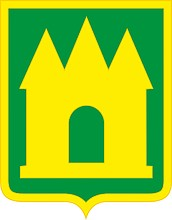 ПриложениеК решению Мглинского районного совета народных депутатовот «___»_____________2022 г. №______(реквизиты нормативного правового акта, утверждающего Программу)ПРОГРАММА КОМПЛЕКСНОГО РАЗВИТИЯ СИСТЕМ КОММУНАЛЬНОЙ ИНФРАСТРУКТУРЫ КРАСНОКОСАРОВСКОГО СЕЛЬСКОГО ПОСЕЛЕНИЯ      МГЛИНСКОГО  РАЙОНАНА ПЕРИОД 2022-2032 ГГТом 2. Обосновывающие материалыРазработчик: ООО «Энергетическое Агентство»Юр. адрес: 241019, г. Брянск, ул. Красноармейская, д. 128, оф. 201Факт. адрес: 241019, г. Брянск, ул. Красноармейская, д. 128, оф. 201Генеральный директор                                                              И.А. СмирновООО «Энергетическое Агентство» подпись, печатьБрянск,2022 г.Раздел 1. Перспективные показатели развития Краснокосаровского сельского поселения    для разработки Программы.1.1. Характеристика Краснокосаровского сельского поселения .Территория Краснокосаровского сельского поселения расположена в северной части Мглинского района и имеет смежные границы:-	на западе и северо-западе – с Суражским районом;-	на севере и северо-востоке - с Клетнянским районом;-	на востоке - с Почепским районом;-	на юго-востоке - с Ветлевским сельским поселением;-	на юге – с Мглинским городским поселением и Симонтовским сельским поселением.Границы Краснокосаровского сельского поселения установлены законом Брянской области от 09.03.2005 № 3-3 «О наделении муниципальных образований статусом городского округа, муниципального района, городского поселения, городского поселения и установлении границ муниципальных образований в Брянской области». Площадь территории поселения по обмеру топографических материалов составляет 47 442,65 га. Численность населения на 01.01.2021 г. – 2766 человек.В состав территории Краснокосаровского сельского поселения входят 50 населенных пунктов: д. Красные Косары, х. Авраменков, х. Антоненков, д. Архиповка, д. Быковка, д. Васильевка, п. Великий Бор, п. Водославка, д. Воробьёвка, д. Гапоновка, д. Голяковка, п. Еловец, п. Ельники, х. Кабановка, д. Кадецк, п. Калининский, с. Католино, д. Кипти, д. Киселёвка, д. Кокоты, д. Колодезки, д. Косенки, д. Красногорки, п. Крымок, п. Ленинский, д. Лещовка, с. Луговец, д. Луговка, д. Лукавица, с. Молодьково, д. Николаевка, с. Новые Чешуйки, д. Парфеновка, п. Пугачовка, п. Репище, д. Рудня, д. Слобода, д. Старые Чешуйки, п. Филоновка, д. Харновка, д. Хомяковка, д. Хоружовка, д. Цинка, д. Черновица, д. Черноручье, п. Шабловка, х. Шимоновский,с. Шумарово, д. Шутиловка, д. Ясенок. Административным центром Краснокосаровского сельского поселения является деревня Красные Косары. Населенный пункт расположен в 18 км к северо-западу от г. Мглин.     Жилая застройка Краснокосаровского сельского поселения представлена индивидуальными жилыми домами с приусадебными участками и малоэтажными и среднеэтажными многоквартирными жилыми домами. Инфраструктура Краснокосаровского сельского поселения     включает в себя объекты образования, здравоохранения, культуры и т.д.Транспортная инфраструктура Краснокосаровского сельского поселения представлена автомобильным транспортом, – и принимает нагрузку в направлении внутриобластных и местных связей. Расположение границ     Краснокосаровского сельского поселения    приведено на рисунке 1.1.1.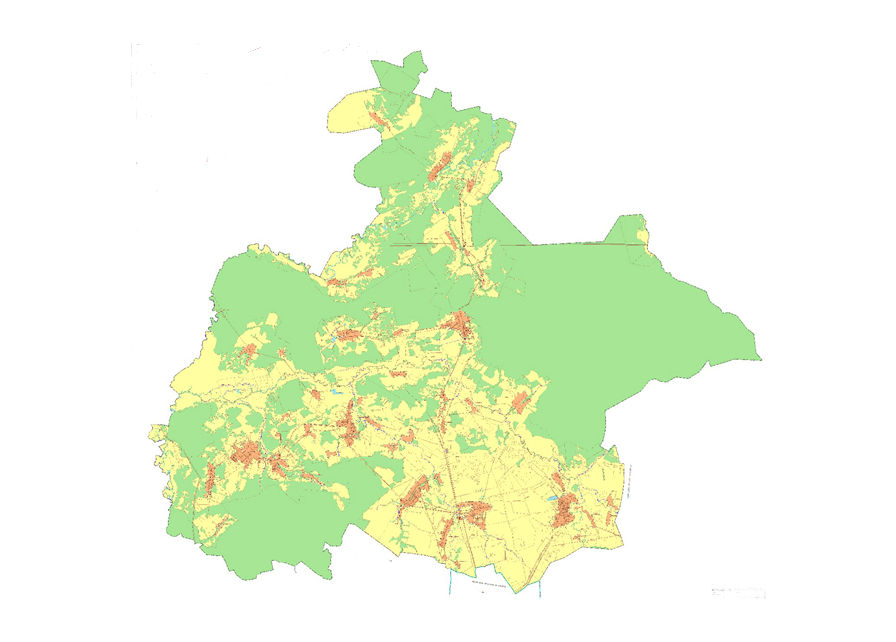 Рисунок 1.1- Графическое положение Краснокосаровского сельского поселения  .В основу предложений по планировочной организации и функциональному зонированию земель включены следующие понятия Градостроительного кодекса РФ:зоны с особыми условиями использования территорий – охранные, санитарно-защитные, охраны объектов культурного наследия (памятников истории и культуры), водоохранные, охраны источников питьевого водоснабжения и др.;функциональные зоны – зоны, для которых документами территориального планирования определены границы и функциональное назначение;градостроительное зонирование - зонирование территорий муниципальных образований.В целях определения территориальных зон и установления градостроительных регламентов:территориальные зоны – зоны, для которых в правилах землепользования и застройки определены границы и установлены градостроительные регламенты. Правила землепользования и застройки утверждаются нормативно – правовыми актами органов местного самоуправления.градостроительные регламенты (виды разрешенного использования, предельные размеры земельных участков, предельные параметры разрешенного строительства, реконструкции объектов капитального строительства, ограничения использования земельных участков) устанавливаются в пределах границ соответствующих территориальных зон.Согласно ст. 35 Градостроительного кодекса РФ в результате градостроительного зонирования определяются жилые, общественно – деловые, производственные зоны, зоны инженерной и транспортной инфраструктур, зоны сельскохозяйственного использования, зоны рекреационного назначения, зоны особо охраняемых территорий, зоны специального назначения, иные виды территориальных зон.Функциональное зонирование предложено в соответствии с основными принципами архитектурно-планировочной организации территории.На планируемое функциональное зонирование оказывают влияние:-природные характеристики территории (пересеченная местность, живописные поймы реки и ручьев, наличие лесных массивов);-благополучные показатели экологического состояния территории;-социальные (дисперсная система расселения, отсутствие необходимой социально – бытовой инфраструктуры и мест приложения труда для постоянного населения);-инженерно-технические (необходимость организации придорожных полос, существующих и планируемых областных и региональных автомобильных дорог, соблюдение технических коридоров магистральных линейных коммуникаций).В планируемом функциональном зонировании территории Краснокосаровского сельского поселения    предложения по дополнению и упорядочению структуры сложившихся функциональных зон.Зона жилого назначения – земельные участки под размещение застройки индивидуальными жилыми домами - зона сформирована несколькими типами жилой застройки и включает многоэтажную, малоэтажную, малоэтажную многоквартирную, малоэтажную с объектами обслуживания и рекреации, индивидуальную и индивидуальную низкоплотную жилую застройку.Зона общественно-делового назначения - земельные участки под размещение объектов общественно-делового назначения - зона сформирована несколькими типами общественной застройки и предназначена для размещения объектов административного, общественно-делового, культурно-бытового обслуживания, а именно для размещения объектов культуры, торговли, здравоохранения, бытового обслуживания, административных и общественных зданий, центров деловой и финансовой активности.Зона производственного назначения, зона инженерной и транспортной инфраструктур – земельные участки под размещение объектов производственного назначения и объектов транспортной инфраструктуры - зона включает в себя улицы и автомобильные дороги в границе муниципального района, автостоянки, объекты транспортного обслуживания (АЗС, СТО и т.д.), размещение существующих и планируемых объектов инженерного и коммунального обслуживания, объекты производственно-хозяйственного комплекса: производственных и складских объектов, объектов жилищно-коммунального хозяйства, промышленных объектов с различными уровнями воздействия на окружающую среду.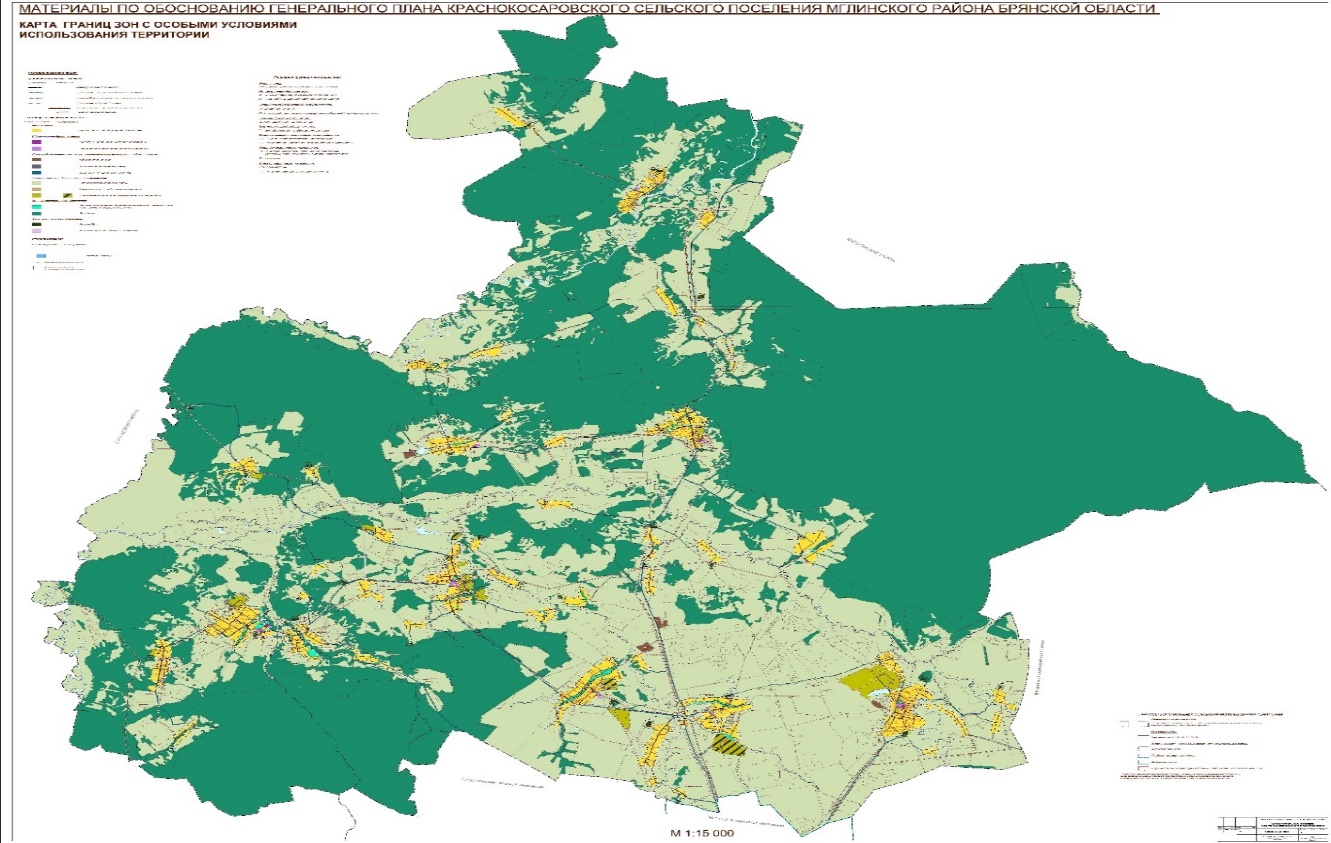 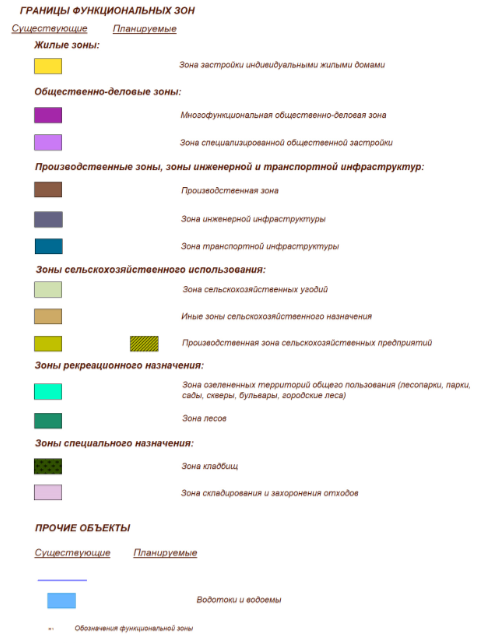 Рис.1.1.1. Карта функциональных зон Краснокосаровского сельского поселения   В  границах  Краснокосаровского сельского поселения   выделены следующие функциональные  зоны:1.   Зоны  жилого  назначения Ж-1 Зоны  сформированы одним типом жилой застройки индивидуальными жилыми домами (Ж-1). 2.    Зоны  общественно-делового  назначения О-1, О-2Многофункциональная общественно-деловая зона О-1 предназначена  для  размещения  административных и  общественно-деловых учреждений,  центров  деловой  и  финансовой  активности, объектов специализированного обслуживания и  других  сооружений, зона специализированной общественной застройки О-2 предназначена для размещения объектов социального, бытового, образовательного, культурного и религиозного назначения, территории объектов физической культуры и массового спорта3.    Зоны производственного назначения П В этой зоне размещаются объекты производственно-хозяйственного комплекса,  производственные объекты с различными уровнями воздействия на окружающую среду, объекты научно-производственного назначения.4.    Зоны инженерной инфраструктуры И Зоны размещения объектов коммунального и инженерного обслуживания: объектов водоснабжения, водоотведения, тепло- , газо- и  электроснабжения и связи. 5.     Зона транспортной инфраструктуры ТЗона включает в себя улицы и проезды, автостоянки, гаражи объекты транспортного обслуживания.6.    Зоны рекреационного назначения Р-1, Р-3Зоны формируют озеленённые и благоустроенные территории (Р-1), территории лесов (Р-3).7.   Зоны   специального назначения СП-4, СП-5Зоны сформированны территориями озеленения специального назначения (СП-4), территориями зон специального назначения (СП-5).8.   Зоны   сельскохозяйственного использования СХ-2Зоны сформированны территориями садоводческих или огороднический некоммерческих товариществ (СХ-2).КлиматКлимат Краснокосаровского сельского поселения умеренно-континентальный с теплым летом и умеренно холодной зимой. Идущие на восток с Атлантического океана воздушные массы приносят летом пасмурную и дождливую погоду, а зимой значительные потепления.Температурный режимСреднемесячная температура января -8,5˚С, среднемесячная температура июля 17,9˚С.Абсолютный максимум составляет 38˚С, абсолютный минимум - 39˚С.Среднегодовая температура воздуха 5,1˚С.ОсадкиСреднегодовое количество осадков составляет 580 мм.Ветровой режимВетровой режим муниципального образования в теплый период (апрель – сентябрь) характеризуется преобладанием северо-западных, северо-восточных и западных ветров, а в холодный период (октябрь – март) – юго-западных, южных и западных.На ветры западных румбов (3, СЗ, ЮЗ) на территории области приходится 47 %, на ветры восточных румбов (В, СВ, ЮВ) 6 % времени в году.На северные ветры приходится 7 %, а на южные - 10 % повторяемости. Около 95 - 97 % времени наблюдается слабый и умеренный ветер. Сильные ветры со скоростью более 15 м/с наблюдаются в течение 10 - 18 дней.1.2. Прогноз численности и состава населения (демографический прогноз)       По статистическим данным численность населения на 01.01.2021 г. составила                    2766 чел., что соответствует 17 % от общей численности населения муниципального образования Мглинский район. В состав Краснокосаровского сельского поселения входят 50 населенных пунктов. Административным центром Краснокосаровского сельского поселения является деревня Красные Косары.Динамика изменения численности населения поселения на 1 января соответствующего года Таблица 1.2.1.Динамика численности населения и его возрастная структура являются важнейшими социально-экономическими показателями. На сегодняшний день демографическая проблема – одна из важнейших социально-экономических проблем как для муниципального образования Мглинского района в целом, так и Краснокосаровского сельского поселения в частности.По статистическим данным численность населения на 01.01.2021 г. составила                    2766 чел., что соответствует 17 % от общей численности населения муниципального образования Мглинский район. В состав Краснокосаровского сельского поселения входят 50 населенных пунктов. Административным центром Краснокосаровского сельского поселения является деревня Красные Косары. Динамика изменения численности населения тесно связана с экономическими причинами, происходящими в стране, в последние годы в поселении наблюдается стабилизация численности населения.Численность населения на первую очередь (2027 год) составит 2,49 тыс. человек; на расчётный срок (2032 год) – составит 2,27тыс. человек. В материальной сфере производства занят небольшой процент экономически активного населения. Наибольший вес в нематериальном производстве занимает образование и торговля. Уровень безработицы в поселении находится на высоком уровне. Как правило, население без регистрации трудовой деятельности занято в домашнем хозяйстве производством для реализации товаров и услуг. Это население можно рассматривать как трудовой резерв, значительная часть из которого при наличии мест приложения труда, отвечающих требованиям, вольется в новую сферу материального производства. Количество рабочих мест Краснокосаровского сельского поселения составит:на первую очередь (2027 год) – 1,270 тыс. ед.;на расчётный срок (2032 год) – 1,158 тыс. ед.Целевой показатель числа рабочих мест должен составлять не менее 50 % от общей численности населения, планируемого на расчётный срок (2032 год) или 1,158 тыс. раб. мест. В результате планируемых мероприятий генерального плана на расчётный срок (2032 год) общая численность рабочих мест составит 1,158 тыс. Создание новых рабочих мест в сельском поселении полностью устранит дефицит рабочих мест. 1.3	Прогноз развития промышленного сектора.Основными направлениями развития производственно-хозяйственного комплекса Краснокосаровского сельского поселения   являются:формирование зон объектов обслуживания микрорайонного значения;развитие локальных площадок хозяйственных объектов;размещение объектов предпринимательской деятельности;формирование системы рабочих мест, ориентированной на эффективное использование имеющихся трудовых ресурсов и обеспечивающей рациональную занятость населения. В настоящее время на территории Мглинского муниципального района действует Программа социально-экономического развития. В соответствии с Программой приоритетными задачами в экономике являются:- модернизация и техническое перевооружение промышленных предприятий района;- развитие лесопереработки;- повышение эффективности производства за счет выпуска конкурентоспособной продукции, пользующейся спросом, как в области, так и за её пределами;- развитие различных форм малого бизнеса, а также потребительского рынка и стимулирование развития сферы услуг;- формирование устойчивой тенденции развития агропромышленного комплекса.1.4.Прогноз развития застройки территорий.1.4.1.Развитие жилых территорий.В Краснокосаровском сельском поселении   предусмотрено сбалансированное развитие территорий, предназначенных для строительства жилищных, социальных, общественно-деловых и производственных объектов, объектов транспортной и инженерных инфраструктур, создание рабочих мест для населения городского округа.Планируемые объекты на территории Краснокосаровское сельское поселение   необходимы для:1. Обеспечения устойчивого развития территории2. Улучшения качества жизни населения, за счет строительства новых объектов, в различных сферах3. Возможности развития детей в планируемых объектах образования и культура на территории поселка4. Возможности трудоустройства на территории сельского поселенияВ соответствии с данными администрации  численность населения Краснокосаровского сельского поселения составляет 2766 жителей, общая площадь жилья — 97,2  тыс. м2 при средней обеспеченности жилищным фондом 35,1 м2 на человека.Расчёт возможных объёмов жилищного строительства произведён в соответствии с нормативами градостроительного проектирования  Мглинского  района  .Объём нового жилищного строительства составит: на первую очередь (2027 год) – 0 тыс. кв. м;на расчётный срок (2032 год) – 1,55 тыс. кв. м. В соответствии с предложениями по развитию жилищного комплекса на первую очередь (2025 год) общая площадь жилищного фонда составит 98,75тыс. кв. м, - средняя жилищная обеспеченность 41,0 кв. м на человека; на расчётный срок (2032 год) общая площадь жилищного фонда сельского поселения –  97,2 тыс. кв. м, средняя жилищная обеспеченность – 50,0 кв. м на человека.Динамика ввода, сноса и капитального ремонта многоквартирных домов и	индивидуально определенных зданий;Расчёт объёмов нового жилищного строительства        Таблица 1.4.1Удельный вес индивидуального жилья граждан (усадебной застройки) в структуре жилищного фонда, с учетом специфики проживания в сельской местности, до конца расчетного срока сохранится на достаточно высоком уровне. Учитывая существующие тенденции градостроительного развития Краснокосаровского сельского поселения проектом предполагается ввод 90% нового жилого фонда в виде 1-2 этажной индивидуальной (усадебной) застройки за счет собственных средств граждан, 10% — в виде малоэтажной многоквартирной застройки преимущественно за счет государственного, муниципального финансирования, а также долевого участия.Реализация проектных мероприятий не изменит структуру жилого фонда поселения, преобладающей так же останется индивидуальная застройка.Динамика ввода, сноса и капитального ремонта зданий бюджетных организаций.Планируемое развитие сферы обслуживания в городском поселении основано на принципе максимального сохранения и использования материальной базы сложившейся системы обслуживания, реконструкции отдельных предприятий, использования встроено-пристроенных помещений для размещения новых объектов повседневного спроса.Одним из направлений развития социальной сферы является совершенствование её территориальной организации, направленной на ликвидацию существующей неравномерности в размещении объектов. При этом, помимо увеличения ёмкости существующих объектов различных видов обслуживания предусматривается формирование сети новых предприятий различного типа, размещаемых как в первых этажах жилых домов, так и в отдельно стоящих зданиях.Расчёт потребности в учреждениях социально-культурного и коммунально-бытового обслуживания Краснокосаровского сельского поселения приведён в таблицах  1.4.2-1.4.5ОбразованиеОрганизация предоставления общедоступного и бесплатного начального общего, основного общего, среднего (полного) общего образования по основным общеобразовательным программам, организация предоставления дополнительного образования и общедоступного бесплатного дошкольного образования на территории муниципального района, а также организация отдыха детей в каникулярное время относятся к вопросам местного значения муниципального района (согласно п.11 ч.1 ст. 15 ФЗ-131).При развитии застройки необходимо развитие учреждений образования.Мероприятия по развитию системы образования                                                                                                        Таблица  1.4.2.ЗдравоохранениеОрганизация оказания на территории муниципального района скорой медицинской помощи (за исключением санитарно-авиационной), первичной медико-санитарной помощи в амбулаторно-поликлинических, стационарно-поликлинических и больничных учреждениях, медицинской помощи женщинам в период беременности, вовремя и после родов относится к вопросам местного значения муниципального района (согласно п.12 ч.1 ст. 15 ФЗ-131).Анализ обеспеченности районными объектами амбулаторно-поликлинического и стационарного обслуживания на расчетную численность населения выполнен в Схеме территориального планирования МО Мглинский район.Мероприятия по развитию системы здравоохранения                                                                                                       Таблица  1.4.3. Физкультура и спортОбеспечение условий для развития на территории поселения физической культуры и массового спорта, организация проведения официальных физкультурно-оздоровительных и спортивных мероприятий поселения относятся к вопросам местного значения поселения (согласно п.14 ч.1 ст. 14 ФЗ-131).Развитие массовой физической культуры и спорта на территории Краснокосаровского сельского поселения должно предусматривать создание всех условий для физического воспитания различных возрастных групп населения, в том числе, проведение мероприятий по реконструкции существующих плоскостных физкультурно-оздоровительных площадок, строительство новых объектов спорта, содействие развитию материальной базы спортивных сооружений.Мероприятия по развитию физкультуры и спорта                                                                                     Таблица  1.4.4.КультураОбъекты культурыСоздание условий для организации досуга и обеспечения жителей поселения услугами организаций культуры, создание условий для развития местного традиционного народного художественного творчества, участие в сохранении, возрождении и развитии народных художественных промыслов в поселении относятся к вопросам местного значения поселения (согласно п.12 ч.1, п.13 ч.1 ст. 14 ФЗ-131).Емкость действующего учреждения клубного типа соответствует нормативному показателю и к расчетному сроку не предполагается развитие сети учреждений. Необходимо развивать широкий спектр различных кружков и секций, а в частности - школы искусств, школы эстетического образования, ансамбли народного творчества, семейные и детские развлекательные комплексы и т.д. Улучшение материально-технического обеспечения и финансирования деятельности организаций и учреждений культуры может проходить, в том числе, и за счет широкого использования эффективных форм муниципально-частного партнерства.Мероприятия по развитию культуры                                                                                           Таблица  1.4.5.Бытовое обслуживаниеСоздание условий для обеспечения жителей поселения услугами связи, общественного питания, торговли и бытового обслуживания относятся к вопросам местного значения поселения (согласно п.10 ч.1 ст. 14 ФЗ-131).В новых социально-экономических условиях вопросы рациональной организации системы розничной торговли, общественного питания и бытового обслуживания населения должны иметь гибкие пути решения. Норматив обеспеченности бытовым обслуживанием носит ориентировочный характер, так как реальные потребности рыночного общества, как правило, его существенно превышают. Необеспеченность даже нормативного минимума по площадям объектов торговли свидетельствует о резерве для развития данного направления для мелких предпринимателей.Для развития сферы бытового обслуживания в проекте предусмотрено выделение зоны общественно-делового назначения, здесь могут быть открыты как крупные многофункциональные комплексы, комплекса обслуживания с гостиничными номерами так и мелкие торговые павильоны. 1.5.Прогноз изменения доходов населения.       Динамика доходов в прогнозе определяется общими макроэкономическими условиями, атакже некоторыми специфическими предпосылками и тенденциями, затрагивающимиструктуру доходов. Объем социальных выплат будет определяться действующим бюджетным законодательством, что в условиях кризиса будет оказывать стабилизирующее воздействие на динамику доходов. Зарплаты целевых бюджетников будут поддерживаться в соотношении со средним трудовым доходом по всей экономике, но не будет допускаться их снижения в номинальном выражении. Зарплаты нецелевых бюджетников будут индексироваться инфляцией предыдущего года во все годы.
  Раздел 2. Перспективные показатели спроса на коммунальные ресурсы.Перспективные показатели спроса на коммунальные ресурсы сформированы по группам основных потребителей (население, бюджетные, промышленные и прочие потребители) и выражены в виде годового потребления коммунального ресурса (таблица 2.1).Обоснованием существующих показателей годового потребления энергоресурса являются данные форм статистической отчетности, соответствующих ресурсоснабжающих организаций:Обоснованием перспективных показателей годового потребления являлись:- Генеральный план   Краснокосаровского сельского поселения   ;- Схемы водоснабжения и водоотведения Краснокосаровского сельского поселения   ;.В качестве минимальных удельных расходов по видам ресурсов принимаются значения, действующих на территории муниципального образования нормативных документов (СНиП, ТСН и т.п.).Таблица 2.1 – Перспективные показатели спроса на коммунальные ресурсы в Краснокосаровского сельского поселения    до 2032 г.Раздел 3. Характеристика состояния и проблем коммунальной инфраструктуры.3.1.Характеристика состояние и проблем в системе водоснабжения.3.1.1. Описание организационной структуры, формы собственности и системы договоров между коммунальными организациями и потребителями          Эксплуатацию водоснабжения на территории Краснокосаровского сельского поселения осуществляет ресурсоснабжающая организация МУП «Мглинский районный водоканал».  Территория Краснокосаровского сельского поселения обеспечена централизованным водоснабжением. С 01 апреля 2004 года РСО создана путем реорганизации ГУП «Мглинский районный водоканал» в форме разделения юридическое лицо – муниципальное унитарное предприятие «Мглинский районный водоканал», осуществляющий услуги водоснабжения, путем заключения договора на поставку воды с конечным потребителем в границах Мглинского муниципального района, с МУП «Мглинский городской водоканал» (ИНН 3253000222).МУП «Мглинский районный водоканал» на основании Договора о передаче муниципального имущества в хозяйственное ведение от 15 октября 2004 закреплено и передано на праве хозяйственного ведения объекты, водопроводные сети, сооружения на них, задействованные в системах централизованного водоснабжения потребителей Мглинского муниципального района (в том числе МО «Краснокосаровское сельское поселение») и с 15.10.2004 года предприятие осуществляет регулируемую деятельность. 3.2.2. Характеристика и состояние проблем в системе водоснабжения.3.2.2.1. Характеристика состояния и проблем в системе водоснабжения.	Источником водоснабжения населенных пунктов Мо «Краснокосаровское сельское поселение» служат подземные воды (артезианские скважины).Для добычи (подъема) воды и ее подачи к местам потребления служат основные водопроводные сооружения, приведенные в таблице 3.2.2.1, которые представляют структуру централизованного водоснабжения населенных пунктов Краснокосаровского сельского поселения, эксплуатируемую МУП «Мглинский районный водоканал».Основной проблемой качественной поставки воды населению Краснокосаровского сельского поселения является  несоответствие объектов водоснабжения санитарным нормам и правилам (неудовлетворительное санитарно - техническое состояние систем водоснабжения, не позволяющее обеспечить стабильное качество воды в соответствии с гигиеническими нормативами).	Отсутствие зон санитарной охраны, либо несоблюдение должного режима в пределах их поясов, в результате чего снижается санитарная надежность источников водоснабжения вследствие возможного попадания в них загрязняющих веществ и микроорганизмов.	Отсутствие необходимого комплекса очистных сооружений (установок по обеззараживанию) на водопроводах, подающих потребителям воду со сверхнормативным содержанием железа.	Низкий уровень внедрения современных технологий водоочистки.	Высокая изношенность головных сооружений и разводящих сетей.	Высокие потери воды в процессе транспортировки ее к местам потребления.3.2.2.2.Анализ существующего технического состояния систем коммунальной инфраструктуры, в том числе:анализ эффективности и надежности источников ресурсоснабжения (технические параметры, остаточный ресурс, ограничения использования мощностей, качество эксплуатации, наладки и ремонтов, системы учета расхода ресурсов и т.п.);Показатели надежности и бесперебойности водоснабжения приведены в таблице 3.2.2.1.Таблица 3.2.2.1.Данные по водозаборным сооружениям  Краснокосаровского сельского поселения    представлены в таблице 3.2.2.2.  Характеристики водозаборных сооружений Краснокосаровского сельского поселения                                                                                                                                                             Таблица 3.2.2.2.      	анализ эффективности и надежности сетей (схема и структура сетей, характеристика технических параметров и состояния, резервирование, применяемые графики работы и их обоснованность, статистика отказов и среднего времени восстановления работы, качество эксплуатации и диспетчеризации, состояние учета) имеющиеся проблемы и направления их решения;  Показатели фактического износа объектов систем водоснабжения рассчитываются на основании требований ведомственных строительных норм (ВСН) 53-86(р) «Правила оценки физического износа жилых зданий».    Для обеспечения качества воды в процессе ее транспортировки производится постоянный мониторинг на соответствие требованиям новых санитарных правил, вступивших в силу 01 марта 2021 года СанПиН 1.2.3685-21 «Гигиенические нормативы и требования к обеспечению безопасности и (или) безвредности для человека факторов среды обитания»  раздела III. Нормативы качества и безопасности воды. Сведения о развитии систем диспетчеризации, телемеханизации и систем управления режимами водоснабжения на объектах организации, осуществляющей водоснабжение, отсутствуют.	Основной проблемой качественной поставки воды населению Краснокосаровское сельское поселение    является высокий износ трубопроводов (более 80%), наличие ветхих сетей (требуют замены 50% водопроводных сетей или 19,2 км) обуславливает возникновение аварий, повреждений и, как следствие приводит к потерям воды.. Сведения об имеющихся предписаниях органов, осуществляющих  государственный надзор, муниципальный контроль, об устранении нарушений, влияющих на качество и безопасность воды, не предоставлено.Доля абонентов водоснабжающей организации, оснащенные приборами учета водопотребления, составляет 37,05 %   На территории Краснокосаровского сельского поселения    отсутствуют станции очистки воды. Станции обеззараживания отсутствуют.     В течение 2019 года из источников централизованного питьевого водоснабжения исследовано 166 проб по санитарно-химическим показателям, из них 4 не соответствовали требованиям гигиенических норм санитарных правил и показатель составил 2,4% (2018- абс.157/0). На микробиологические показатели исследовано 161 проба, все соответствовали требованиям гигиенического норматива санитарных правил (2018г.- абс. 149/0).Из распределительной сети на санитарно-химические исследования отобрано 186 проб, из них 3 пробы не соответствовали санитарным требованиям, показатель составил 1,6% (2018г.- 2,5%); на микробиологические исследования отобрано 391 проба, из них 6 проб или 1,5% не соответствовали нормативам (2018 - 1,9%).Согласно данным по фактической производительности скважин  источники централизованного водоснабжения Краснокосаровского сельского поселения    способны обеспечить необходимый отпуск воды.анализ зон действия источников ресурсоснабжения и их рациональности (матрицы покрытия нагрузки потребителей в зонах действия источников, балансы мощности и нагрузки, радиус эффективного ресурсоснабжения) имеющиеся проблемы и направления их решения; Согласно данным по фактической производительности скважин  источники централизованного водоснабжения Краснокосаровского сельского поселения    способны обеспечить необходимый отпуск воды.  Общий баланс подачи и реализации воды за 2020 год         Таблица 3.2.2.3зоны действия источников коммунальных ресурсов с указанием радиус эффективного ресурсоснабжения;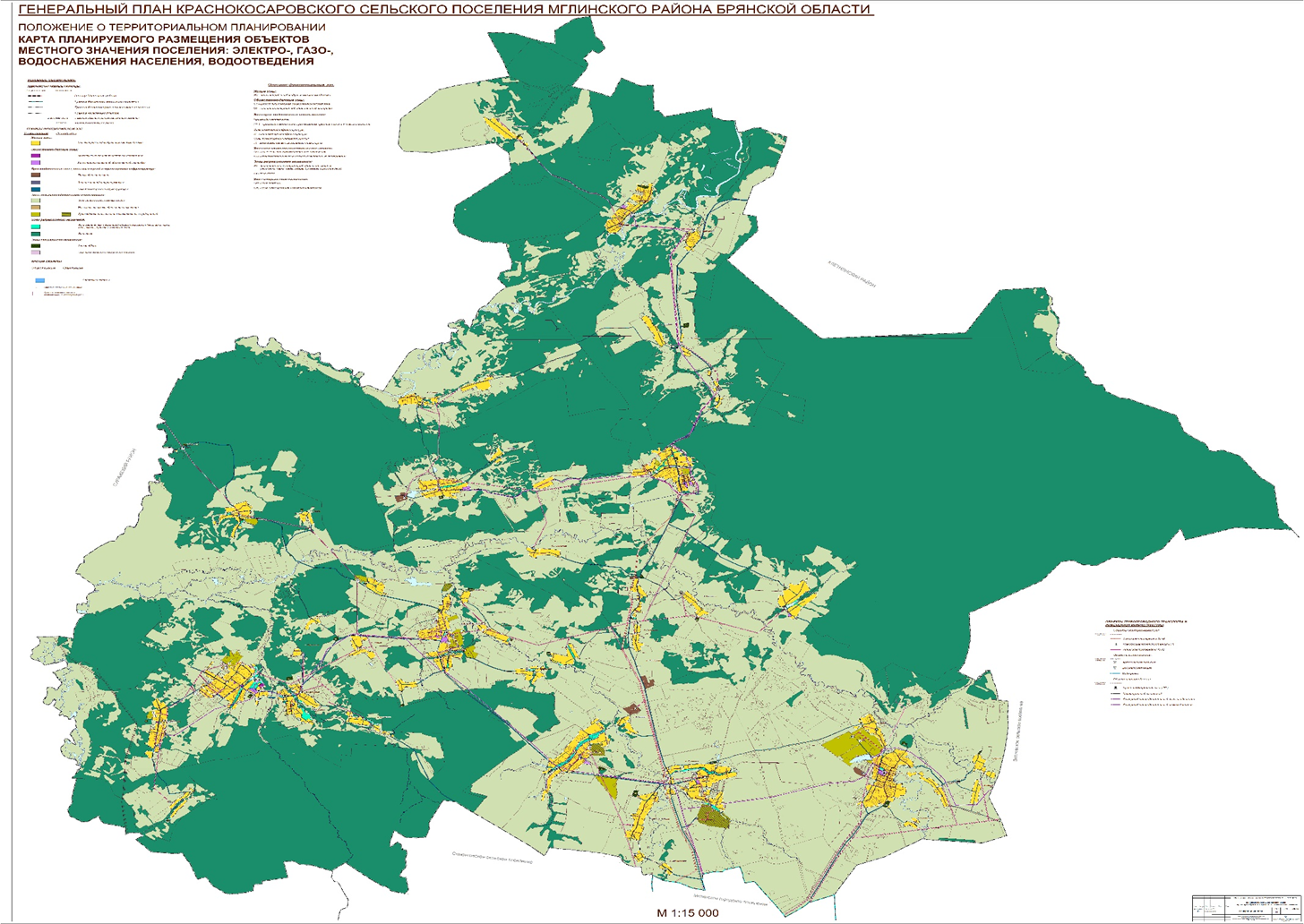 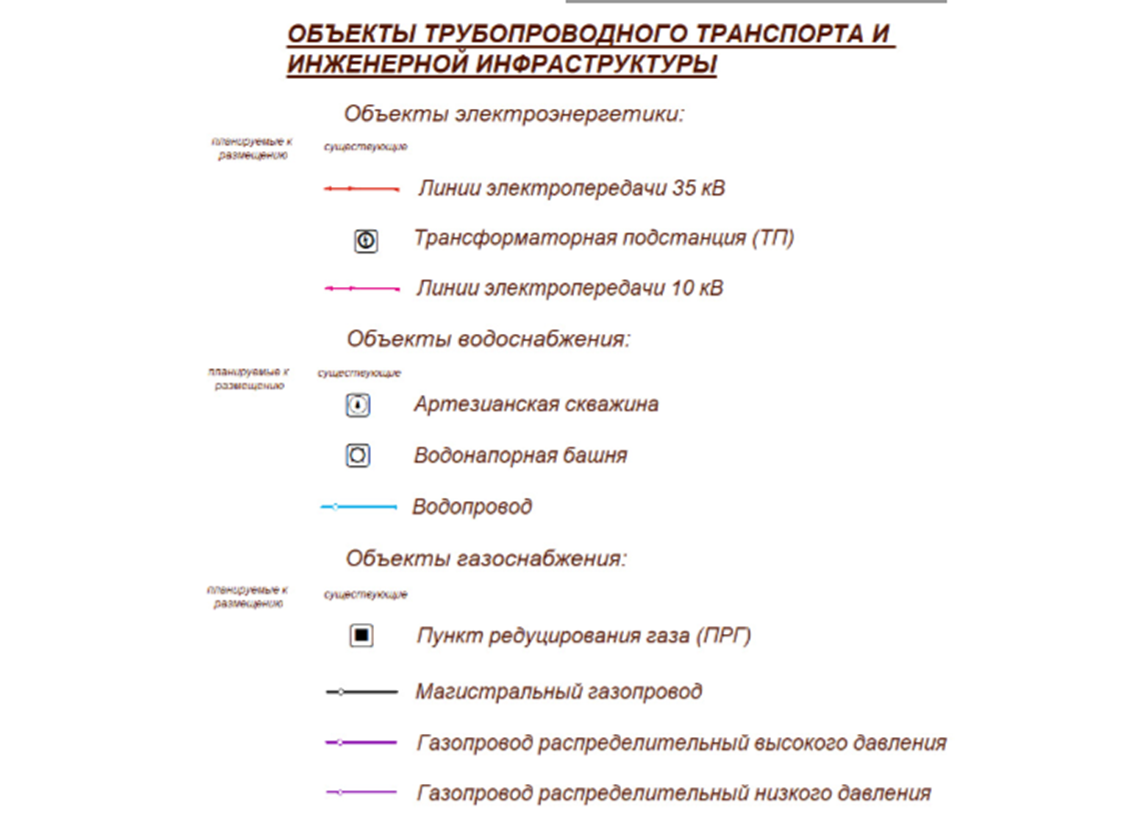  анализ имеющихся резервов и дефицитов мощности в системе ресурсоснабжения и ожидаемых резервов и дефицитов на перспективу с учетом будущего спроса;   Для определения спроса на водоснабжение использовались данные расчётного водопотребления, прогноза численности населения, данные об ОКС на 2022 г. –3518,49 м3/сутки (2766 человек), 2032 г. - 1633,3 м3/сутки (2270 человек). Среднее суммарное значение дебита  скважин от 123,5 м3/час. К 2023 году определен резерв производственных мощностей ВЗУ 3518,49 м3/час = 123,5 м3/час (дебит АС) * 0,0103 м3/час (расчетное водопотребление по СП 30.13330.2016) * 2766 человек. К 2032 году резерв производственных мощностей ВЗУ 2888,55 м3/час = 123,5 м3/час * 0,0103 м3/час * 2270 человек. Таблица 3.2.2.4.  Сокращение потерь воды в системе централизованного водоснабжения планируется за счет реконструкции АС, ВС до 2032 года.Схема водоснабжения является основанием для разработки инвестиционной программы (ИП) в области модернизации системы водоснабжения Краснокосаровское сельское поселение   . Разработку ИП необходимо выполнить с учетом требований Постановления Правительства Российской Федерации от 29.07.2013 года № 641 «Об инвестиционных и производственных программах организаций, осуществляющих деятельность в сфере водоснабжения и водоотведения» ((с изменениями на 22 мая 2020 года). В примерные объемы инвестиций включена стоимость работ по указанным мероприятиям. Источником финансирования предусматриваются средства инвестора, собственников (балансодержателей) планируемых ОКС. В случае финансирования мероприятий из бюджета различного уровня, требуется подтверждение указанного финансирования.  Оценка величины необходимых капитальных вложений мероприятий Таблица 3.2.2.5.*финансирование будет запланировано после разработки технико – экономического обоснования.Реализация описанных выше мероприятий положительно скажется на эксплуатационных показателях системы водоснабжения, в результате чего ожидается улучшение плановых показателей. анализ воздействия на окружающую среду (оценка выбросов, сбросов, шумовых воздействий).   Работа промышленных предприятий связана с потреблением воды. Вода используется в технологических и вспомогательных процессах или является составной частью выпускаемой продукции. При этом образуются сточные воды, которые подлежат сбросу в близлежащие водные объекты.Сброс сточных вод в водоем недопустим, если фоновая концентрация Q, > ПДК. Согласно нормативным документам (например, СапПиН 2.1.5.980—00 «Гигиенические требования к охране поверхностных вод») запрещается сбрасывать в водные объекты сточные воды, которые• могут быть устранены путем организации малоотходных производств, рациональной технологии, максимального использования в системах оборотного и повторного водоснабжения после соответствующей очистки и обеззараживания в промышленности, городском хозяйстве и для орошения в сельском хозяйстве;• содержат возбудителей инфекционных заболеваний бактериальной, вирусной и паразитарной природы;• содержат вещества, для которых не установлены гигиенические ПДК или ОДУ;• содержат чрезвычайно опасные вещества, для которых нормативы установлены с пометкой «отсутствие».Меры по предотвращению вредного воздействия на водный бассейн предлагаемых к строительству и реконструкции объектов централизованных систем водоснабжения при сбросе (утилизации) промывных водРаздел 3.Анализ финансового состояния организаций коммунального комплекса, действующих тарифов (обеспечиваются ли необходимые объемы ремонтов и развития), платежей и задолженности потребителей за поставленные коммунальные ресурсы.     Все работы по ремонту и  обслуживанию оборудования МУП «Мглинский районный водоканал» выполняет своими силами.Показатели эффективности использования ресурсов, в том числе сокращения потерь воды (тепловой энергии в составе горячей воды) при транспортировке Таблица 3.2.2.6.3.2.3.Характеристика и состояние проблем в системе водоотведения.     3.2.3.1. Характеристика состояния и проблем в системе водоотведения.Системы централизованного водоотведения на территории Краснокосаровского сельского поселения отсутствуют.На территории всех населенных пунктов МО «Краснокосаровское сельское поселение» действует выгребная система канализации. Сброс сточных вод от школ и жилых домов, оборудованных местной канализацией осуществляется в выгребные ямы с последующим вывозом по прямым договорам со специализированными организациями. Сброс сточных вод жилых домов, оборудованных водопроводом, осуществляется в местные септики. 3.2.4.Характеристика и состояние проблем в системе электроснабжения  3.2.4.1. Описание организационной структуры, формы собственности и системы договоров между коммунальными организациями и потребителями.Основным поставщиком электроэнергии в настоящее время является ОАО «Межрегиональная распределительная сетевая компания Центра» - «Брянскэнерго». Все энергоресурсы поставляются из-за пределов Мглинского района. Техническое состояние действующих ТП, а также электрических сетей посёлка, удовлетворительное.	анализ эффективности и надежности источников ресурсоснабжения (технические параметры, остаточный ресурс, ограничения использования мощностей, качество эксплуатации, наладки и ремонтов, системы учета расхода ресурсов и т.п.);Источником питания потребителей на территории Краснокосаровского сельского поселения является ПС 35/10кВ  «Крутояр», ПС 110/35/10 кВ «Луговая», ПС 35/10кВ  «Молодьково»Распределение электроэнергии от ПС до населенных пунктов осуществляется воздушными линиями 10 кВ. Для понижения напряжения в населенных пунктах размещены ТП 10/0,4 кВ, от которых электроэнергия воздушными линиями 0,4 кВ подается непосредственно потребителям.Суммарная установленная мощность действующих трансформаторов на ТП 10/0,4 кВ, составляет 3500 кВА. Средний процент загрузки - 45%.анализ эффективности и надежности сетей (схема и структура сетей, характеристика технических параметров и состояния, резервирование, применяемые графики работы и их обоснованность, статистика отказов и среднего времени восстановления работы, качество эксплуатации и диспетчеризации, состояние учета) имеющиеся проблемы и направления их решения;         На данный момент, нагрузки потребителей электроэнергии Краснокосаровского сельского поселения   покрываются с помощью имеющихся сетей и оборудования. Загрузка в пределах нормы. Степень износа средняя. Питающие магистральные и распределительные электрические сети и сооружения находятся в удовлетворительном состоянии и подлежат дальнейшей эксплуатации. Согласно предоставленным данным, для перспективного развития и надёжного электроснабжения посёлка требуется строительство новых ТП 10/0,4 .анализ зон действия источников ресурсоснабжения и их рациональности (матрицы покрытия нагрузки потребителей в зонах действия источников, балансы мощности и нагрузки, радиус эффективного ресурсоснабжения) имеющиеся проблемы и направления их решения;   Перспективные электрические нагрузки потребителей Краснокосаровского сельского поселения   выполнены по этапам строительства на основании планировочных решений генерального плана с соответствующими коэффициентами по типу, объёмам и размещению планируемой застройки, с учётом предполагаемой убыли существующей ветхой застройки и намечаемого нового строительства.Объекты инженерной  инфраструктуры  взяты из Генерального плана.анализ имеющихся резервов и дефицитов мощности в системе ресурсоснабжения и ожидаемых резервов и дефицитов на перспективу с учетом будущего спроса.   В Краснокосаровском сельском поселении   прирост электрической нагрузки на всех этапах строительства. Среднегодовой темп прироста электропотребления по Мглинского  района за период 2022-2027г. составит 0,63%. На данный момент, нагрузки потребителей электроэнергии Краснокосаровского сельского поселения покрываются с помощью имеющихся сетей и оборудования. Загрузка в пределах нормы. Степень износа средняя. Питающие магистральные и распределительные электрические сети и сооружения находятся в удовлетворительном состоянии и подлежат дальнейшей эксплуатации. Перспективные электрические нагрузки потребителей СЕЛЬСКОГО ПОСЕЛЕНИЯ подсчитаны в соответствии с РД.34.20.185-94 «Инструкция по проектированию электрических сетей» (далее РД), а также с «Изменениями и Дополнениями» от 1999 года к разделу 2 указанной инструкции.Для надёжного и качественного обеспечения электрической энергией существующих и планируемых потребителей Краснокосаровского сельского поселения   в генеральном плане предлагается:− проведение при необходимости реконструкции и модернизации существующих ТП-10/0,4 кВ, усиление питающих кабельных линий к ним;− строительство на территории сельского поселения   одного распределительного пункта 10 кВ;− замена кабельных линий электропередачи, отработавших ресурс, на новые с увеличением пропускной способности;− прокладка новых фидерных кабельных линий 10 кВ от РУ-10 кВ или другого питающего центра до планируемого РП, а при необходимости до существующих ТП;− прокладка распределительных кабельных линий 10 кВ от РП-10 кВ до ТП 10/0,4 кВ, а также сетей 0,4 кВ по схеме, обеспечивающей необходимую категорию надёжности электроприёмников.Параметры новых и реконструируемых ТП, питающих кабельных линий должны учитывать использование их на перспективную расчётную нагрузку. анализ показателей готовности системы ресурсоснабжения, имеющиеся проблемы и направления их решения;    В соответствии с планировочным решением проекта генерального плана на территории существующей и участках новой застройки предлагается строительство новых сооружений (ТП) и прокладка кабельных сетей 10 кВ:на 2023 год предлагается- строительство на территории сельского поселения   РП10 кВ;на расчётный срок, 2032 год предлагается- проведение при необходимости реконструкции и модернизации существующих ТП-10/0,4 кВ, усиление питающих кабельных линий к ним;Электрическую нагрузку предприятий торговли и общественного питания необходимо учитывать при выборе мощности трансформаторов запланированных ТП.Вопросы непосредственного распределения прироста нагрузок и размещения новых сооружений и сетей (количество, мощность, трассировка) уточняются по техническим условиям энергоснабжающих организаций на стадии проекта планировки с учётом существующих сохраняемых потребителей на рассматриваемой территории.анализ воздействия на окружающую среду (оценка выбросов, сбросов, шумовых воздействий).       В Краснокосаровском сельском поселении   собственного источника генерации электроэнергии нет. Воздействия на окружающую среду отсутствует. Электромагнитные поля от трансформаторного оборудования не выходят за металлические ограждающие кожуха. При транспортировке и распределении электрической энергии воздействия на окружающую среду минимальны и выражены незначительными шумами и техногенными авариями на трансформаторных подстанциях, влекущие за собой протекание масла.Раздел 3. Анализ финансового состояния организаций коммунального комплекса, действующих тарифов, платежей и задолженности потребителей за поставленные коммунальные ресурсы. В качестве независимой сбытовой компании ОАО «Межрегиональная распределительная сетевая компания Центра» - «Брянскэнерго»   осуществляет энергоснабжение с оптового и розничного рынков электрической энергии (мощности). Финансовая отчетность в организации ведется по филиалам и целиком по ОАО «Брянскэнерго»   . Выделение из общего алгоритма формирования финансовой отчетности по организации существующего состояния РЭС (район электрических сетей) Краснокосаровское сельское поселение    не предоставляется возможным.Действующий тариф-4,17руб/кВт.3.2.5.Характеристика и состояние проблем в системе газоснабжения.  3.2.5.1. Описание организационной структуры, формы собственности и системы договоров между коммунальными организациями и потребителями.Газоснабжение потребителей на территории Краснокосаровского сельского поселения осуществляется природным газом. Природный газ, транспортируется по магистральному газопроводу «Дашава – Киев – Брянск - Москва», отвод газопровода проходит юго-западнее территорий сельского поселения до ГРС «Мглин».Транспортировка газа в область осуществляется подразделениями ООО «Мострансгаз», Поставщиком природного газа для потребителей является ООО «Газпром Межрегионгаз Брянск», а эксплуатацию газораспределительных сетей осуществляет ОАО «Брянскоблгаз».Жилищно-коммунальные потребители используют газ низкого давления.Природный газ используется:-  на горячее водоснабжение в жилых домах;- на приготовление пищи в жилых домах. -на приготовление пищи и горячей воды для хозяйственных и санитарно-гигиенических нужд, лечебные процедуры и лабораторные нужды, отопление в учреждениях здравоохранения, предприятия общественного и коммунально-бытового назначения.Уровень газификации жилого фонда – 89 %.Годовое потребление газа составляет, ориентировочно, 4,769 млн. м3/год.Диаметры газопроводов колеблются от Ду=200 мм до Ду=50 мм. Состояние хорошее. Эксплуатирующая организация — ОАО «Брянскоблгаз»  .анализ эффективности и надежности источников ресурсоснабжения (технические параметры, остаточный ресурс, ограничения использования мощностей, качество эксплуатации, наладки и ремонтов, системы учета расхода ресурсов и т.п.);Согласно СП 62.13330.2011 «СНиП 42-01-2002 Газораспределительные системы» минимально допустимые расстояния до фундаментов зданий и сооружений принимаются: - от газопроводов высокого давления Р ≤ 0,6 МПа – 7 м; - от пунктов редуцирования газа с давлением на вводе до 0,6 МПа – 10 м. Охранная зона распределительных газопроводов устанавливается на расстоянии 2,0 м (3,0 м) от оси газопроводов, ГРП – 10 м согласно Правил охраны газораспределительных сетей, утвержденных постановлением Правительства РФ от 20.11.2000 г. № 878. На земельные участки, входящие в охранные зоны газораспределительных сетей, налагаются ограничения (обременения) в пользовании, а именно запрещается: строить объекты жилищно-гражданского и производственного назначения, устраивать свалки и склады, огораживать и перегораживать охранные зоны, препятствовать доступу персонала эксплуатационных организаций к газораспределительным сетям, разводить огонь, копать на глубину более 0,3 м.анализ эффективности и надежности сетей (схема и структура сетей, характеристика технических параметров и состояния, резервирование, применяемые графики работы и их обоснованность, статистика отказов и среднего времени восстановления работы, качество эксплуатации и диспетчеризации, состояние учета) имеющиеся проблемы и направления их решения;    Протяженность трубопроводов высокого и низкого давления системы газоснабжения городского округа составляет ориентировочно 5,8 км. Диаметры газопроводов колеблются от Ду=200 мм до Ду=50 мм. Состояние хорошее. Эксплуатирующая организация — ОАО «Брянскоблгаз».В настоящее время система газоснабжения Краснокосаровского сельского поселения обеспечивает стабильную работу потребителей. анализ зон действия источников ресурсоснабжения и их рациональности (матрицы покрытия нагрузки потребителей в зонах действия источников, балансы мощности и нагрузки, радиус эффективного ресурсоснабжения) имеющиеся проблемы и направления их решения;Газоснабжение потребителей на территории Краснокосаровского сельского поселения осуществляется природным газом. Природный газ, транспортируется по магистральному газопроводу «Дашава – Киев – Брянск - Москва», отвод газопровода проходит юго-западнее территорий сельского поселения до ГРС «Мглин».Система газоснабжения потребителей сельского поселения двухступенчатая по давлению. Природный газ поступает к потребителям через существующую распределительную сеть газопроводов высокого давления от ГРС «Мглин». От ГРС природный газ подаётся в населенные пункты по межпоселковым газопроводам высокого давления (Ру-0,6 МПа). Далее газ подается на ГРП (ШРП), где параметры газа редуцируются до параметров низкого давления и далее газопроводами низкого давления газ подается непосредственно потребителям.Жилищно-коммунальные потребители используют газ низкого давления.Проектом предусматривается дальнейшее развитие сетей газоснабжения городского округа.Природным газом намечено обеспечить всех потребителей Краснокосаровского сельского поселения: –население сохраняемой и планируемой жилой застройки.  Достаточность пропускной способности и необходимость их реконструкции должна решаться конкретным проектом. анализ имеющихся резервов и дефицитов мощности в системе ресурсоснабжения и ожидаемых резервов и дефицитов на перспективу с учетом будущего спроса;      Ожидаемый расход природного газа на расчётный срок (2032 год) составит-0,652 тыс.  м3/час или 5,715 тыс. м3/год. На 2023 г. - 0,544тыс.  м3/час или 4,756 тыс. м3/год.. Расчетные расходы природного газа жилищно-коммунальными потребителями определялись в соответствии со СП 42-101-2003 «Общие положения по проектированию и строительству газораспределительных систем из металлических и полиэтиленовых труб».При определении расходов газа приняты:-- теплотворная способность газа – 33,5 МДж/нм3 (8000 Ккал/ нм3);-- КПД отопительной котельной – 0,85;-- КПД систем местных водонагревателей – 0,9;-- обеспеченность потребителей централизованным теплоснабжением в соответствии с разделом «Теплоснабжение».Прогноз спроса  на  газоснабжение.Расчет расхода газа для бытовых нужд населения (пищеприготовление), а также на отопление, в районах нового строительства выполняется в соответствии с рекомендациями СП 62.13330.2011* Актуализированная редакция "СНиП 42-01-2002 Газораспределительные системы"и требованиями СП 42.13330.2016 «СНиП 2.07.01-89* Градостроительство. Планировка и застройка городских и сельских поселений» (Приказ Минстроя России от 30 декабря 2016 г. № 1034/пр). Расчетный расход газа потребителями в районах нового строительстваТаблица 3.2.5.1.Годовое потребление природного газа на расчетный срок возрастает по отношению к существующему, ориентировочно, в 1,2  раза.анализ показателей готовности системы ресурсоснабжения, имеющиеся проблемы и направления их решения;В настоящее время система газоснабжения Краснокосаровского сельского поселения стабильную работу потребителей.Проектом предусматривается дальнейшее развитие сетей газоснабжения городского округа.Природным газом намечено обеспечить всех потребителей Краснокосаровского сельского поселения: –, население сохраняемой и планируемой жилой застройки.анализ воздействия на окружающую среду (оценка выбросов, сбросов, шумовых воздействий). В настоящее время на предприятиях нефтегазовой отрасли применяются так называемые экологические направленные автоматизированные системы управления. Они, без сомнения, оказывают положительное влияние на окружающую среду. Это крайне важно, так как нефтяная и газовая промышленность на сегодня является самой проблемной с точки зрения соблюдения экологии региона (особенно загрязнение воздуха), где расположены ее опасные производственные объекты.  Система газоснабжения в Краснокосаровского сельского поселения в процессе своего функционирования не приносит вред окружающей среде.анализ финансового состояния организаций коммунального комплекса, действующих тарифов (обеспечиваются ли необходимые объемы ремонтов и развития), платежей и задолженности потребителей за поставленные коммунальные ресурсы.ООО «Газпром Межрегионгаз Брянск»– это организация, занимающаяся обеспечением надежного бесперебойного снабжения газом потребителей и поддержанием в исправном, работоспособном состоянии действующего оборудования на территории всей Мглинского  района. Финансовая отчетность в организации ведется по филиалам и целиком по ООО «Газпром Межрегионгаз Брянск».  Выделение из общего алгоритма формирования финансовой отчетности по организации существующего состояния Краснокосаровского сельского поселения  не предоставляется возможным.Таблица 3.2.5.2.3.2.6.Характеристика и состояние проблем в системе сбора и утилизации ТКО.3.2.6.1.Описание организационной структуры, формы собственности и системы договоров между коммунальными организациями и потребителями.Сбор и вывоз твердых коммунальных отходов в Краснокосаровского сельского поселения    осуществляет региональный оператор по обращению с твердыми коммунальными отходами Мглинское МУП ЖКХ. Главным методом утилизации твердых коммунальных отходов является захоронение на полигоне.Для сбора отходов, образующихся на территории Краснокосаровского сельского поселения    и транспортировки их к местам размещения используются 1 (единица) специализированной мусоровозной техники, находящихся на балансе организации-возчика, заключившего договор в Региональным оператором. Контейнеры по сбору мусора находятся в собственности ТСЖ и администрации муниципального образования.Реестр мест накопления твердых коммунальных отходов на территории Краснокосаровской сельской администрацииТаблица 3.2.6.1.	анализ эффективности и надежности источников ресурсоснабжения (технические параметры, остаточный ресурс, ограничения использования мощностей, качество эксплуатации, наладки и ремонтов, системы учета расхода ресурсов и т.п.);     Для сбора ТБО от населения применяется контейнерная система сбора. Население, проживающее в многоквартирных жилых домах, не оборудованных мусоропроводом, выносят бытовые отходы в железные контейнеры, которые отгружаются специализированным транспортом регионального оператора по обращению с твердыми коммунальными отходами На территории Краснокосаровского сельского поселения    контейнеры и бункеры размещаются (устанавливаются) на специально оборудованных контейнерных площадках. Расчет потребности в контейнерных площадках на территории жилого назначения - 0,03 м2 на 1 жителя.Места размещения и тип ограждения определяются администрацией Краснокосаровского сельского поселения  46  . Количество контейнеров на площадках должно соответствовать утвержденным нормам накопления, но не более 5 штук на 1 площадке. Размер площадок должен быть рассчитан на установку необходимого числа контейнеров.Сбор и удаление твердых коммунальных отходов с территории муниципального образования в соответствии с действующим законодательством осуществляется по планово-регулярной системе, согласно утвержденным графикам и договорам.Сбор и вывоз ТКО на территории Краснокосаровского сельского поселения    осуществляется региональным оператором. Сбор осуществляется с применением несменяемых контейнеров емкостью 0,75 м3 , Сбор ТКО осуществляется на контейнерных площадках МКД в удобных для подъезда транспортных средств местах. Система сбора и вывоза КГО от населения.Крупногабаритные отходы накапливаются в местах для сбора ТБО и вывозятся организацией Единый региональный оператор по обращению с твердыми коммунальными отходами. По итогам конкурсного отбора статус регионального оператора по обращению с ТКО на территории Краснокосаровского сельского поселения    Мглинского  района  предоставлен Мглинское МУП ЖКХ. Региональный оператор заключает договора на оказание услуг по обращению с ТКО с собственниками ТКО. Система сбора отходов на территории Краснокосаровского сельского поселения    в целом удовлетворительная.    анализ эффективности и надежности сетей (схема и структура сетей, характеристика технических параметров и состояния, резервирование, применяемые графики работы и их обоснованность, статистика отказов и среднего времени восстановления работы, качество эксплуатации и диспетчеризации, состояние учета) имеющиеся проблемы и направления их решения;Организация сбора и вывоза твердых бытовых отходов.    Контейнеры и бункеры-накопители должны содержаться в технически исправном состоянии, быть покрашены и иметь маркировку с указанием реквизитов владельца территории, хозяйствующего субъекта, осуществляющего вывоз мусора. На контейнерной площадке должен быть размещен график вывоза мусора с указанием наименования и контактных телефонов хозяйствующего субъекта, осуществляющего вывоз.Контейнерные площадки должны быть удалены от окон жилых зданий, границ участков детских учреждений, мест отдыха населения на расстояние не менее 20 м. Размещение контейнерных площадок допускается на расстоянии не далее 100 м от входа в подъезды жилых домов. Контейнерная площадка должна содержаться в чистоте и иметь с трех сторон ограждение высотой не менее 1,5 метра, асфальтовое или бетонное покрытие, уклон в сторону проезжей части от 5 до 10%. Должны иметь удобный подъезд для спецавтотранспорта. Вывоз бытовых отходов производится специализированным автотранспортом на договорной основе согласно графикам. Графики составляются специализированными предприятиями, осуществляющими вывоз бытовых отходов, и согласовываются с органами санитарно-эпидемиологической службы. В маршрутных графиках должно быть указано время прибытия специализированного транспорта, периодичность вывоза бытовых отходов. Рекомендуется вывозить отходы от благоустроенного муниципального жилого фонда – ежедневно при средней месячной температуре от +5оС и выше и 1 раз в 3 дня при средней месячной температуре ниже -5оС; от частного сектора возможно вывозить отходы по мере накопления, но не реже одного раза в неделю. Для частного фонда экономически выгодно рекомендовать самостоятельную утилизацию на земельном участке таких отходов, как пищевые (в качестве компоста на участках или корма домашним животным),  что снизит объёмы ТБО, а следовательно экономические затраты на сбор, вывоз и захоронение отходов. За счет исключения пищевых отходов периодичность вывоза ТБО может быть сокращена до 1 раза в неделю.После выгрузки ТКО из контейнеросборников в мусоровоз работник отвечающий за уборку контейнерных площадок обязан подобрать выпавшие при выгрузке отходы.Организация сбора и вывоза крупногабаритных отходов.      Вывоз крупногабаритных отходов с территории домовладений следует производить по мере накопления, но не реже одного раза в неделю. Для их сбора необходимо организовать специально оборудованные места, расположенные на территории домовладений. Площадка должна иметь твердое покрытие и находиться в непосредственной близости от проезжей части дороги. Ее располагают на расстоянии не менее 20 м от жилых домов и не более 100 м от входных дверей обслуживаемых зданий. Вокруг площадки устраивают зеленые насаждения. Размер площадки выбирают с учетом условий подъезда спецавтотранспорта при вывозе накопленных отходов. Вывоз крупногабаритных отходов производится по графику, согласованному жилищной организацией. Сжигать крупногабаритные отходы на территории домовладений запрещается. Число площадок для сбора крупногабаритных отходов, обслуживающих район, определяют с учетом нормы накопления, плотности крупногабаритных отходов и периодичности вывоза. На начальном этапе предлагается частично использовать существующие на настоящий момент контейнерные площадки, имеющие асфальтовое покрытие. Целесообразно ставить на 5 контейнерных площадок для ТБО 1 контейнер для негабаритных отходов.Организация сбора и вывоза прочих отходов.       Вывоз отходов, образующихся при проведении строительных, ремонтных и реконструкционных работ в жилых и общественных зданиях, обеспечивается самими предприятиями в соответствии с данной Генеральной схемой санитарной очистки, утвержденной в данном городе. Для вывоза отходов привлекается транспорт специализированных организаций, имеющих разрешительную документацию  на данный вид деятельности. Вывоз отходов осуществляется на специально отведенные участки, имеющие необходимую разрешительную документацию.Промышленные предприятия также заключают договоры на оказание услуг по обращению с ТКО.Согласно Территориальной схемы обращения с отходами Мглинского  района, на территории Краснокосаровского сельского поселения    нет и не планируется строительство объектов обработки, обезвреживания и размещения отходов 1-4 класса опасности.Форма отчетности имеет целью ведение учета и контроля за процессом обращения с отходами на территории городского поселения всех этапов процесса. Результатом явится возможность не только учета всех источников образования отходов и объемов по каждому источнику, но и путь следования отходов. Таким образом, введение учета обеспечит обоснованное взимание платежей, исключение образования несанкционированных свалок.Форма отчетности заполняется всеми субъектами хозяйственной деятельности независимо от организационно-правовых форм и форм собственности, осуществляющих свою деятельность в области обращения с отходами.1. В соответствии с нижеприведенной классификацией выбирается категория, к которой относится объект (данная классификация рекомендуется Научно-производственным объединением «Центр благоустройства и обращения с отходами») (таблица 3.22).Категории объектов- источников бытовых отходов               Таблица 3.2.6.2.2. В соответствии с выбранной категорией заполняются отчетные формы.3. Отчетность по приведенной форме предоставляется ежеквартально специально уполномоченным органам в сфере обращения с отходами.анализ зон действия источников ресурсоснабжения и их рациональности (матрицы покрытия нагрузки потребителей в зонах действия источников, балансы мощности и нагрузки, радиус эффективного ресурсоснабжения) имеющиеся проблемы и направления их решения;Система сбора отходов на территории Краснокосаровского сельского поселения    в целом удовлетворительная.Необходимо проведение работ по определению морфологического состава отходов потребления для подробного экономического расчета целесообразности и эффективности раздельного сбора отходов, а также сепарации ТБО на всех стадиях движения отходов.С целью снижения затрат на вывоз твердых бытовых отходов, вовлечения ценных компонентов ТБО во вторичный оборот в качестве дополнительных источников сырья для Краснокосаровского сельского поселения    рекомендуется организация системы раздельного сбора компонентов ТБО. В целях упорядочения процесса сбора и удаления отходов необходимо:•	пересмотр политики в системе учета и контроля объектов санитарной  очистки и образуемых объемов отходов;•	проведение обоснованных расчетов необходимого контейнерного парка;•	обоснование необходимых мощностей спецавтохозяйства по удалению твердых бытовых отходов и уборке территории;•	проведение эколого-просветительское образование населения.•	 виды отходов, не подлежащие к размещению на свалке должны передаваться населением, а также юридическими лицами и иными хозяйствующими субъектами с целью утилизации (использования) или обезвреживания предприятиям-потребителям, имеющим соответствующий вид лицензии.•	проведение возможности вторичного использования сырья.Согласно Федеральному закону от 06 октября 2003года № 131-ФЗ «Об общих принципах организации местного самоуправления в Российской Федерации» (Глава 3, Статья 15, п.1.14) вопросы организации утилизации и переработки бытовых и промышленных отходов находятся в ведении Краснокосаровского сельского поселения   .Порядок сбора отходов на территориях муниципальных образований, предусматривающий их разделение на виды (пищевые отходы, текстиль, бумага и другие), определяется органами местного самоуправления и должен    соответствовать экологическим, санитарным и иным требованиям в области охраны окружающей природной среды и здоровья человека.В таблицах 3.2.6.3. и 3.2.6.4. представлен морфологический состав ТБО и КГО, собираемых в жилищном фонде и общественных и торговых предприятиях городов и регионов России.Морфологический состав ТБО, собираемых в жилищном фонде и общественных и торговых предприятиях городов и регионов России, % по массе          Таблица 3.2.6.3.Ориентировочный состав крупногабаритных отходов             Таблица 3.2.6.4.При  развитии системы  сбора вторичного сырья возможны  три схемы:1) установка контейнеров для селективного сбора бумаги, стекла, пластика, металла в  жилых кварталах;2) создание сети комплексных приемных пунктов сбора вторичных ресурсов;3) организация передвижных пунктов сбора вторичных материальных ресурсов.Раздельный сбор вторичного сырья позволяет добиться значительного сокращения объемов ТБО, что существенно снижает загрузку полигона ТБО, уменьшает число стихийных свалок, оздоровляет экологическую обстановку. Дальнейшая переработка собираемого таким образом сырья является экологически приемлемым, энерго- и ресурсосберегающим производством.Раздельный сбор твердых коммунальных отходов предполагает накопление различных видов отходов в различных контейнерах, предназначенных для их сбора.Раздельный сбор отходов осуществляется с использованием двухконтейнерной системы и заключается в разделении отходов на стадии сбора на две составляющие: полезные вторичные компоненты, пригодные для повторного использования (полимерные отходы, бумага и картон, металл, стекло и пр.) и прочие отходы (пищевые и растительные отходы, прочие виды отходов). Таким образом, не происходит смешивание и загрязнение ценных компонентов пищевыми отходами, а втор. сырье, собираемое отдельно, остается более высокого качества, чем смешанное. Двухконтейнерная система сбора твердых коммунальных отходов имеет следующие преимущества:уменьшение необходимой площади земельного участка для организации контейнерной площадки;снижение затрат на обустройство контейнерной площадки; снижение затрат на приобретение и обслуживание контейнерного парка;снижение затрат на транспортирование отходов за счет сокращения количества транспортных средств и логистических маршрутов для сбора отходов.С учетом существующих технологических возможностей по сортировке отходов двухконтейнерная система раздельного сбора отходов экономически более эффективна, чем многоконтейнерная система сбора отходов.При раздельном накоплении ТКО из ТКО выделяются сухие отходы, подлежащие утилизации, а именно: бумага, картон, пластик, полиэтилен, металл, стекло, - годные к вторичной переработке, не загрязненные пищевыми отходами.Сухие отходы размещаются в одном контейнере с синей цветовой идентификацией. Смешанные отходы, размещаются в контейнере с серой цветовой идентификацией.Каждая контейнерная площадка оборудуется отдельным контейнером для сухих отходов, годных к переработке, и контейнерами для смешанных отходов.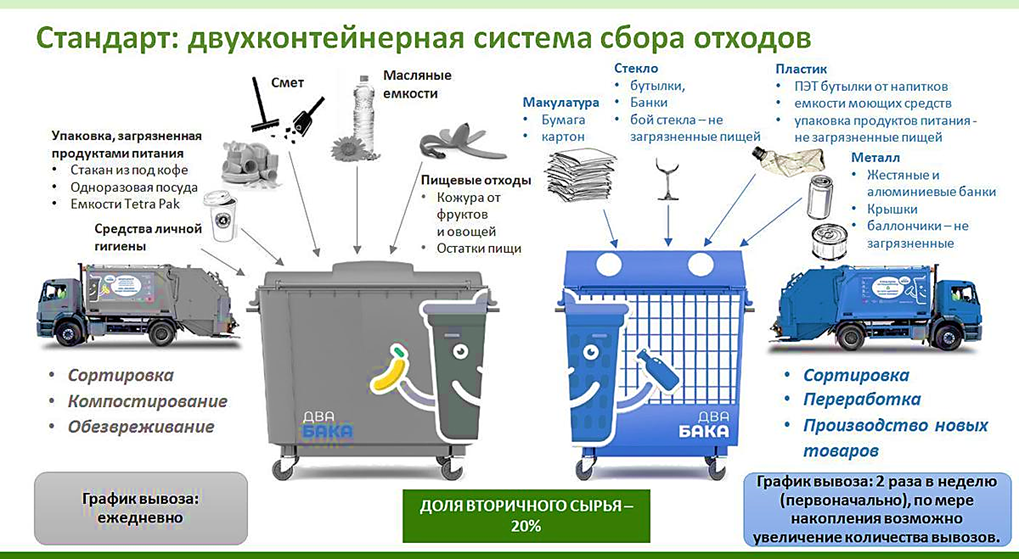 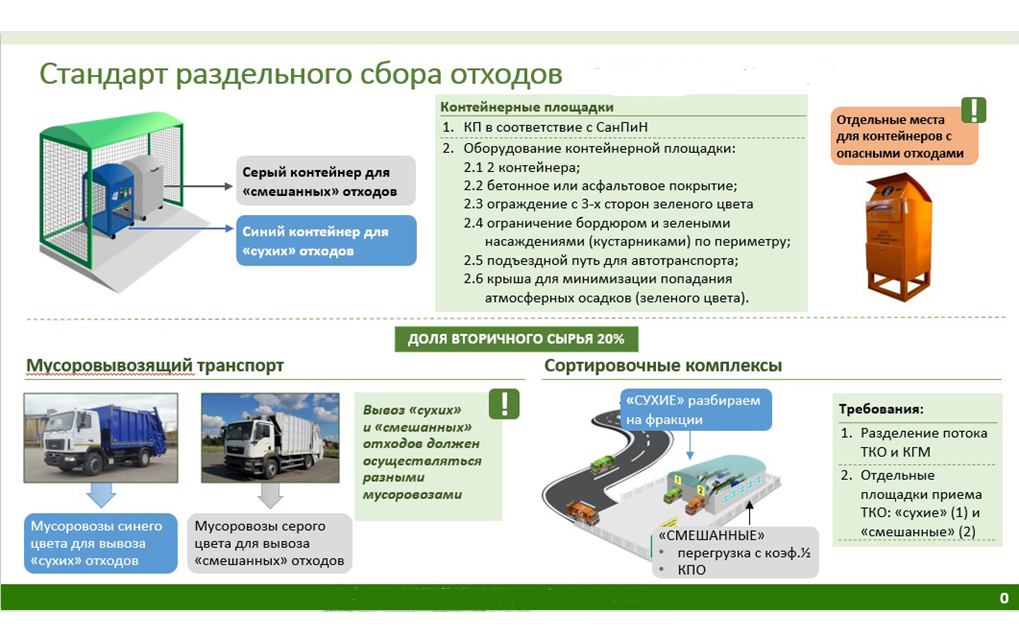 	анализ имеющихся резервов и дефицитов мощности в системе ресурсоснабжения и ожидаемых резервов и дефицитов на перспективу с учетом будущего спроса;В соответствии с решениями генерального плана Краснокосаровского сельского поселения   численность населения составит:на первую очередь – 2,49 тыс. человек;на расчётный срок – 2,27 тыс. человек.Оценка объёмов образования ТКО по срокам реализации генерального плана проводится с использованием удельных показателей СП 42.13330.2016 «СНиП 2.07.01-89*. Градостроительство. Планировка и застройка городских и сельских поселений». Удельный норматив составляет в среднем 1,5 куб. м/чел (с учётом общественных зданий). Согласно справочным данным, ежегодный прирост нормы накопления отходов составляет порядка 2 – 3%.Результаты расчётов объемов образования бытовых отходов на территории Краснокосаровского сельского поселения   отображены в таблице 3.2.6.5.Таблица 3.2.6.5.Основным источником ТКО является население. На долю населения приходится 92% объема вывозимого мусора.Средствами сбора – контейнерами, обеспечены в удовлетворительной степени потребители, проживающие в МКД.  анализ показателей готовности системы ресурсоснабжения, имеющиеся проблемы и направления их решения;Поскольку ТКО содержат многие компоненты, которые с успехом могут использоваться в качестве сырья, предлагается организовать систему сбора вторичных отходов. Для этого либо в нежилом помещении, либо в отдельном сооружении на основе торгового контейнера возможна организация пункта приёма вторичного сырья. Кроме этого, на всех контейнерных площадках должны быть установлены специальные ёмкости для раздельного сбора отходов. При организации селективного сбора мусора количество отходов, вывозимых на захоронение, может быть сокращено на первую очередь на 20 % (до 3,9 тыс. куб. м/год), на расчётный срок – на 40-50 % (до 3,255 тыс. куб. м/год).На расчётный срок сохраняется сложившаяся планово-регулярная контейнерная система очистки территории от домового мусора с применением стандартных герметических мусоросборников, обработанных антикоррозийным и антиадгезионным покрытием.анализ воздействия на окружающую среду (оценка выбросов, сбросов, шумовых воздействий).Осуществляется промышленными лабораториями предприятия. Вся деятельность предприятия по обращению с отходами должна вестись под контролем территориальных природоохранных организаций – Ростехнадзором, Роспотребнадзором.Те отходы, которые не могут быть употреблены в других отраслях промышленности или сельском хозяйстве передаются на утилизацию специализированным организациям.Отходы 3 и 4 классов опасности, имеющие влажность не более 85%, невзрывоопасные, несамовоспламеняющиеся и несамовозгорающиеся допускаются к совместному складированию с ТКО с разрешения местных органов Роспотребнадзора и инспекции пожарной охраны. Основным санитарным условием является требование, чтобы токсичность смеси промышленных отходов с бытовыми не превышала токсичности бытовых отходов по данным анализа водной вытяжки. Анализ водной вытяжки должен осуществляться аккредитованной организацией, имеющей соответствующую лицензию.При отсутствии или недостаточной эффективности системы сбора мусора ТКО могут стать серьезным источником загрязнения всех компонентов окружающей среды. Являясь отходами 5 – 4 класса опасности (малоопасными), ТКО, тем не менее, могут сформировать на прилегающей территории крайне неблагоприятную экологическую ситуацию за счет возникновения резких неприятных запахов в процессе трансформации отходов, а также поступления загрязняющих веществ в поверхностные и подземные воды и почвы. Для предотвращения негативного воздействия отходов на окружающую среду в генеральном плане городского округа предусматривается:-	организация раздельного сбора отходов;-	оборудование площадок с твёрдым покрытием для временного хранения отходов за пределами водоохранных зон рек и зон санитарной охраны водозаборов;-	размещение на оборудованных площадках металлических контейнеров ёмкостью 0,75 – 1,1 куб. м для временного хранения отходов, а также контейнеров ёмкостью 5 – 8 куб. м для крупногабаритных отходов и урн в общественных зонах; -	передачу опасных отходов на переработку и захоронение организациям, имею-щим лицензию на осуществление данного вида деятельности.анализ воздействия на окружающую среду (оценка выбросов парниковых газов);Объекты размещения (утилизации) ТКО потенциально опасны для окружающей природной среды. Описание воздействия мусора и их последствия для ОПС сведены в таблицу 3.2.6.6.Воздействия размещенного мусора и возможные последствия для окружающей среды.                                                                       Таблица 3.2.6.6.описание основных проблем и пути их решения;Основными проблемами в сфере ТКО на территории являются: -  отсутствие развитой вторичной переработки; -  низкая экологическая грамотность населения; Требуемые технические и технологические мероприятия, направленные на решение существующих проблем:  -приобретение оборудования для обустройства специализированных площадокдля сбора и хранения мусора (обустройство и ограждение контейнерных площадок и основания, табличек); -ремонт контейнерных площадок;ликвидация мусорных свалок, вывоз ТБО; -организация стационарных пунктов сбора вторсырья в Краснокосаровского сельского поселения .  Анализ финансового состояния организаций коммунального комплекса, действующих тарифов (обеспечиваются ли необходимые объемы ремонтов и развития), платежей и задолженности потребителей за поставленные коммунальные ресурсы.Санитарная очистка муниципального образования проводится круглогодично по утвержденному графику вывоза ТКО. На вывоз отходов заключен договор с предприятием Мглинское МУП ЖКХ.Тариф составляет   455,66 руб./м3.Раздел 4. Характеристика проблем и их решения в сфере энерго- и ресурсосбережения и учета коммунальных ресурсов.  Топливно-энергетический баланс и баланс воды Краснокосаровского сельского поселения    по видам потребляемых энергетических ресурсов приведен в таблицах 4.1.1. -4.1.3.Баланс реализации газа в 2020 году на территории Краснокосаровского сельского поселения   , тыс. м3Таблица 4.1.1.Водный баланс подачи и реализации воды на территории Краснокосаровского сельского поселения приведен в таблице 4.1.2.Баланс холодной воды в 2022 году Краснокосаровское сельское поселениеТаблица 4.1.2.Баланс реализации электроэнергии на территории Краснокосаровского сельского поселения приведен в таблице 4.1.3.Таблица 4.1.3. Баланс реализации электроэнергии на территории Краснокосаровского сельского поселения                                                     Таблица 4.1.3.анализ энергетической эффективности отдельных секторов (население, бюджетные потребители, промышленный сектор, генерация тепловой и/или электрической энергии, другое).Формирование энергоэффективного общества - это неотъемлемая составляющая развития экономики муниципального района по инновационному пути. Переход к энергоэффективному варианту развития должен быть совершен в ближайшие годы, иначе экономический рост будет сдерживаться из-за высоких цен и снижения доступности энергетических ресурсов.Удельные показатели потребления энергетических ресурсов Краснокосаровского сельского поселения  за 2022 г.Таблица 4.1.4С целью снижения в потреблении энергоресурсов следует произвести: -  для повышения качества использования ресурсов в топливно-энергетическом хозяйстве муниципального района необходимо использовать современное энергоэффективное оборудование; - производить техническое перевооружение водоснабжающих источников с физически устаревшим оборудованием с низкими параметрами, замещая его новыми установками с использованием эффективных экологически чистых технологий,  -  в жилищно-коммунальном комплексе необходима реализация типовых проектов «Энергоэффективный город», «Энергоэффективный квартал», «Энергоэффективный дом».анализ программы энергосбережения и повышения энергетической эффективности предприятий, бюджетных организаций муниципального образования;В Краснокосаровском сельском поселении не имеется разработанной и утвержденной программы энергосбережения и повышения энергетической эффективности.анализ практики учета потребления коммунальных ресурсовВ таблице 4.1.5. приведена доля энергетических ресурсов, расчеты за потребление которых осуществляются на основании показаний приборов учета, в общем объеме энергетических ресурсов, потребляемых на территории муниципального района в 2022 г.       Доля энергетических ресурсов, расчеты за потребление которых осуществляются на основании показаний приборов учета, в общем объеме энергетических ресурсов, потребляемых на территории муниципального района в 2022 г., %                                                                         Таблица 4.1.5.описание основных проблем в сфере ресурсосбережения и учета коммунальных ресурсов и пути их решения.Основными проблемами в области энергоресурсосбережения муниципального образования являются:Внешние факторы природного характера.  В случае нетипичного понижения температур наружного воздуха возможно увеличение объемов потребления энергии для обеспечения нормативных показателей инженерных систем коммунальной инфраструктуры, а также создания комфортных условий пребывания в жилищном фонде.  Также ввиду резкой смены температур возможно увеличение числа аварийных ситуаций.  В качестве мер по управлению риском необходимо учитывать прогнозируемые погодные явления, а также допускать возможность непрогнозируемых ситуаций.  В связи с чем, представляется целесообразным при формировании перечня мероприятий по подготовке к очередному осеннее-зимнему сезону проводить анализ качества прохождения предыдущих отопительных сезонов, с целью выявления слабых мест в системах коммунальной инфраструктуры и определения наиболее приоритетных и первоочередных мероприятий.  Кроме того, при планировании мероприятий по подготовке к осенне-зимнему периоду необходимо учитывать наиболее энергоэффективные решения и подходы, соответственно предусматривать использование соответствующих материалов, обеспечивающих надежность и долговечность.  Финансовые и экономические риски.  Недостаточный уровень бюджетного финансирования, возникновение трудностей по привлечению в реальный сектор экономики финансовых средств кредитных организаций на фоне влияния последствий экономической ситуации может привести к определённым трудностям по реализации мероприятий программы и, как следствие, к сокращению финансирования мероприятий программы по сравнению с плановыми объемами финансирования.Меры по управлению риском:  - мониторинг целевого использования бюджетных средств;  - развитие мер государственного контроля;  - стимулирование инвестиционной деятельности;  - расширение числа возможных источников финансирования.Административные риски.  Данные риски выражаются в полном или частичном невыполнении мероприятий Программы непосредственными исполнителями, связанным с несвоевременным принятием необходимых решений.  Меры по управлению риском:  - организация взаимодействия всех исполнителей Программы, разработка и утверждение плана реализации мероприятий Программы с указанием сроков;  -  установление периодической отчетности об этапах реализации мероприятий Программы;  -  обобщение и анализ опыта проведения подобных мероприятий с целью определения способов предупреждения возможных негативных событий.  Последствиями развития вышеуказанных рисков событий могут быть:  - изменение сроков реализации мероприятий Программы либо полное их невыполнение;  - не достижение целевых показателей Программы;  -  не освоение запланированных объемов финансирования и как следствие сокращение объемов возможных ассигнований из краевого бюджета на будущие периоды.  В целях предупреждения возникновения рисков и проблем целесообразно ежегодно проводить полный анализ результатов реализации Программы, в том числе проводить общую оценку эффективности реализации Программы, определяя степень достижения целевых показателей, степень соответствия фактических затрат бюджетных средств запланированному уровню, степень достижения планируемого эффекта.  Также, важным моментом является эффективность применения административного ресурса. В связи с этим, во избежание возникновения непредвиденных ситуаций и как следствие, получения отрицательных результатов в рамках реализации Программы, управленческие решения должны обеспечивать постоянное взаимодействие всех исполнителей Программы, регулярный обмен информацией о реализуемых мероприятиях и достижении соответствующих результатов, своевременную реакцию для принятия мер по устранению возможных негативных последствий.Раздел 5.Целевые показатели развития коммунальной инфраструктуры.Результаты реализации Программы определяются достижением уровня запланированных технических и финансово-экономических целевых показателей. Перечень целевых показателей с детализацией по системам коммунальной инфраструктуры принят в соответствии с Методическими рекомендациями по разработке программ комплексного развития систем коммунальной инфраструктуры муниципальных образований, утв.  Приказом Министерства регионального развития Российской Федерации от 06.05.2011 № 204: - критерии доступности коммунальных услуг для населения; - объемы спроса на коммунальные ресурсы; - объемы увеличения мощности; -  показатели эффективности производства, передачи и потребления коммунальных ресурсов; - показатели надежности поставки коммунальных ресурсов; - показатели качества поставляемых коммунальных ресурсов; - показатели снижения выбросов парниковых газов; Целевые показатели устанавливаются по каждому виду коммунальных услуг и периодически корректируются. Удельные расходы по потреблению коммунальных услуг отражают достаточный для поддержания жизнедеятельности объем потребления населением материального носителя коммунальных услуг. Охват потребителей услугами используется для оценки качества работы систем жизнеобеспечения. Уровень использования производственных мощностей, обеспеченность приборами учета характеризуют сбалансированность систем. Качество оказываемых услуг организациями коммунального комплекса характеризует соответствие качества оказываемых услуг установленным ГОСТам, эпидемиологическим нормам и правилам. Надежность обслуживания систем жизнеобеспечения характеризует способность коммунальных объектов обеспечивать жизнедеятельность муниципального образования без существенного снижения качества среды обитания при любых воздействиях извне, то есть оценкой возможности функционирования коммунальных систем практически без аварий, повреждений, других нарушений в работе. Надежность работы объектов коммунальной инфраструктуры характеризуется обратной величиной – интенсивностью отказов (количеством аварий и повреждений на единицу масштаба объекта, например, на 1 км инженерных сетей); износом коммунальных сетей, протяженностью сетей, нуждающихся в замене; долей ежегодно заменяемых сетей; уровнем потерь и неучтенных расходов. Ресурсная эффективность определяет рациональность использования ресурсов, характеризуется следующими показателями: удельный расход электроэнергии, удельный расход топлива. Реализация мероприятий по системе электроснабжения позволит достичь следующего эффекта: – обеспечение бесперебойного электроснабжения; – повышение качества и надежности электроснабжения; – обеспечение резерва мощности, необходимого для электроснабжения районов, планируемых к застройке. Результатами реализации мероприятий по системе теплоснабжения муниципального образования являются: – повышение надежности и обеспечение бесперебойной работы объектов теплоснабжения за счет уменьшения количества функциональных отказов до рациональных значений; – улучшение качества жилищно-коммунального обслуживания населения по системе теплоснабжения; – повышение ресурсной эффективности предоставления услуг теплоснабжения. Результатами реализации мероприятий по развитию систем водоснабжения муниципального образования являются: – обеспечение бесперебойной подачи качественной воды от источника до потребителя; – улучшение качества жилищно-коммунального обслуживания населения по системе водоснабжения; – обеспечение возможности подключения строящихся объектов к системе водоснабжения при гарантированном объеме заявленной мощности; – экономия водных ресурсов и электроэнергии. Результатами реализации мероприятий по развитию систем водоотведения муниципального образования являются:– обеспечение возможности подключения строящихся объектов к системе водоотведения при гарантированном объеме заявленной мощности; – повышение надежности и обеспечение бесперебойной работы объектов водоотведения; – уменьшение техногенного воздействия на среду обитания; – улучшение качества жилищно-коммунального обслуживания населения по системе водоотведения. Реализация программных мероприятий по захоронению (утилизации) ТКО обеспечит улучшение экологической обстановки в муниципальном образовании. Таблица 5.1. 1 – значения приняты в соответствии с «Ценами (тарифами) на товары, услуги хозяйствующих субъектов, осуществляющих регулируемые виды деятельности в инфраструктурном секторе», утвержденные прогнозом долгосрочного социально-экономического развития Российской Федерации на период до 2030 года.2 – рассматриваются в соответствии со схемой электроснабжения, при наличии в ней данного показателя.Раздел 6.Перспективная схема электроснабжения сельского поселения.К расчётному сроку на территории Краснокосаровского сельского поселения    предусматривается строительство: малоэтажной и индивидуальной жилой застройки, учреждений социального и культурно-бытового обслуживания населения; объектов общественно-делового и производственно-складского назначения; инженерных сооружений. Развитие электроэнергетики Краснокосаровского сельского поселения    намечается в следующих направлениях:*реконструкция существующих П/С за счет установки нового современного оборудования;*перевод потребителей района на энергосберегающий путь развития, использование нетрадиционных источников энергии (энергия ветра, солнца)*строительство новых сетей и подстанций для выдачи новых электрических мощностей и усиления надежности электроснабжения потребителейУвеличение электрической нагрузки в рассматриваемый период за счет новых потребителей принято по разработанному Администрацией Краснокосаровского сельского поселения    плану развития района с прогнозируемым спросом на дополнительную мощность в зонах существующей и будущей застройки.Потребление электроэнергии по Краснокосаровскому сельскому поселению    Таблица 6.1.Цели Программы: 1. Повышение надежности бесперебойной подачи электроэнергии существующим и вновь подключаемым потребителям, увеличение пропускной способности сетей 6-10/0,4 кВ; 2. Обеспечение качественного электроснабжения потребителей электрической энергией в соответствии с требованиями нормативно-правовых актов; 3. Снижение технологических потерь; 4. Повышение экономической эффективности оказания услуг по передаче электрической энергии; 5. Замещение (обновление) электросетевого хозяйства; 6. Исполнение обязанностей территориальной сетевой организации, возникающих в связи с принятием Федерального закона от 27.12.2018 № 522-ФЗ: Основные мероприятия Программы:1. Реконструкция и модернизация электрических сетей путем замены отслужившего срок службы оборудования (восстановление, замена ячеек; замена силовых трансформаторов; ремонт корпуса подстанции) для надежного и качественного энергоснабжения потребителей, снижения технологического расхода электроэнергии (потерь) при ее передаче по сетям; 2. проведение при необходимости реконструкции и модернизации существующих ТП-10/0,4 кВ, усиление питающих кабельных линий к ним для надежного и качественного энергоснабжения потребителей, снижения технологического расхода электроэнергии при ее передаче по сетям. 3. Установка приборов учета электроэнергии на границе балансовой принадлежности с потребителем с целью составления баланса электроэнергии для снижения сверхнормативных потерь, дистанционного определения мест повреждений в электросетях, оперативного переключения при возникновении аварийных ситуаций;4. Замена кабельных линий электропередачи, отработавших ресурс, на новые с увеличением пропускной способности.5.Установка современных (интеллектуальных) приборов учёта электроэнергии; Ожидаемые результаты выполнения Программы:В результате реализации программы: - снизится аварийность в электрических сетях, повысится надежность электроснабжения потребителей; - снизятся затраты на проведение ремонтных работ в связи со снижением аварийности;  - уменьшатся затраты на техническое обслуживание объектов электросетевого хозяйства; - снизится уровень расхода технологических потерь электроэнергии при ее передаче; - улучшатся показатели качества электрической энергии, поставляемой потребителям, удаленным от центров питания; - снизится ущерб от недопоставки электроэнергии, связанный с аварийными отключениями промышленных, социальных и коммунально-бытовых потребителей.  После выполнения программы ожидается: 1.Снижение степени износа электрических сетей и оборудования с 71% до 58%.  2.Снижение повреждаемости электрических сетей с 0,68 до 0,48 единиц на 1 км сетей в год. 3.Снижение продолжительности отключений в электроснабжении потребителей.В дальнейшем, при разработке проектов планировки участков новой застройки, входящих в границы Краснокосаровского сельского поселения   , перспективные электрические нагрузки, подсчитанные в генеральном плане, потребуют уточнения и корректировки.Группы мероприятий, предлагаемые для внедрения в системе электроснабжения Краснокосаровского сельского поселения    Таблица 6.1.1.  Раздел 7. Перспективная схема газоснабжения сельского поселения.На перспективу направления использования газа сохраняются, при этом увеличивается доля использования природного газа в качестве единого энергоносителя для автономных теплогенераторов. Развитие всей инфраструктуры газового хозяйства (строительство ШРП, прокладка и перекладка газопроводов) решается в увязке со сроками нового строительства и реконструкции.Программой предусматривается 100% газификация Краснокосаровского сельского поселения.Для обеспечения стабильного и надёжного газоснабжения сельского поселения и улучшения социальных условий проживания населения необходимо поэтапное решение следующих задач: -	дальнейшее строительство внутрипоселковых газопроводных сетей в населенных пунктах сельского поселения;-	газификация жилых домов и объектов социально-производственного назначения; -	своевременная замена изношенных участков газовых сетей;-	установка газовых счетчиков в жилых домах усадебной застройки.Расход газа потребителями         по Краснокосаровскому сельскому поселению    Таблица 7.1.Главная цель настоящей Программы является - улучшение условий жизни населения иреализация государственной политики по обеспечению населения магистральным газом.Основные мероприятия Программы представлены в таблице 7.2.Ожидаемые результаты от реализации Программы:Ожидаемыми результатами программы являются объекты газоснабжения, построенныена территории поселения:Газификация ул. Ленина  Газификация д. АрхиповкаРеализация Программы позволит:- повысить уровень газификации территории сельского поселения иоптимизировать структуру топливного баланса;- улучшить социально-бытовые условия населения поселения;- повысить качество жизни, уровень комфортности и проживания граждан вжилых домах и частных домовладениях;- стимулировать внедрение энергосберегающих и ресурсосберегающих технологий;- подключить природный газ к частным домовладениям, использующим для отоплениятвердое топливо;- обеспечить улучшение экологической обстановки, за счет замены твердого топлива наприродный газ для отопления и приготовления пищи в частных домовладениях;Программа инвестиционных проектов в системе газоснабжения                                                                            Таблица 7.2.Раздел 8. Перспективная схема водоснабжения сельского поселения.Перспективное водоснабжение Краснокосаровского сельского поселения    предусматривается от существующих и проектируемых водозаборных сооружений.  Качество воды этого горизонта по основным показателям удовлетворяет требованиям СанПин 2.1.4.1074-01 «Питьевая вода.  Гигиенические требования к качеству воды централизованных систем питьевого водоснабжения.  Контроль качества» за исключением повышенного содержания железа и солей жёсткости, которые должны устраняться на сооружениях очистки воды, установленных совместно с водозаборными сооружениями. Увеличение производительности существующих водозаборных узлов (ВЗУ), бурение дополнительных скважин и строительство новых ВЗУ должно производиться при условии предварительного получения лицензий на право пользования недрами (для вновь пробуренных скважин) и своевременного внесения изменений в действующие лицензии.На территории Краснокосаровского сельского поселения    сохраняются и будут развиваться существующие схемы централизованных систем водоснабжения. Существующие потребители, не подключённые к действующим системам водоснабжения, и планируемые объекты общественно-делового назначения, малоэтажного и индивидуального жилищного строительства, предполагается подключать к уже имеющимся централизованным системам водоснабжения, при условии проведения работ по реконструкции существующих водозаборных узлов (ВЗУ) и водопроводных сетей.   развитие головных объектов систем водоснабжения (водозаборов, очистных сооружений), исходя из необходимости покрытия перспективной нагрузки, не обеспеченной мощностью за счет использования существующих её резервовна территории Краснокосаровского сельского поселения    , на период действия схемы не предусмотрено мероприятий развитие головных объектов систем водоснабжения (водозаборов, очистных сооружений), исходя из необходимости покрытия перспективной нагрузки.развитие водопроводных сетей для подключения перспективных потребителей.Планируемые объекты производственного, общественно-делового и иного назначения предлагается обеспечить водой от существующих ВЗУ.Таблица 8.1.1.Плановые значения показателей надежности, качества, энергетической эффективности объектов централизованных систем водоснабжения Краснокосаровского сельского поселения    приведены в таблице 6.1.2 Плановые значения показателей развития системы централизованного водоснабженияТаблица 8.1.2.Генеральными планами сельских поселений Краснокосаровского сельского поселения    предусматривается максимальный охват населённых пунктов централизованным водоснабжением.Основные мероприятия в системе водоснабжения Краснокосаровского сельского поселения   (на основании Генеральных планов):1. Реконструкция всех ВЗУ, предусматривающая:  – Техническое перевооружение источников водоснабжения централизованной системы водоснабжения; 2. Реконструкция водопроводных сетей, подлежащих замене в связи с исчерпанием эксплуатационного ресурса;   3. Оснащение первых колодцев после водонапорных башен технологическими приборами учета воды.4. Плановая замена погружных насосов на скважинах, выработавших свой нормативный срокПодключение планируемых объектов капитального строительства к действующим системам водоснабжения должно производиться по техническим условиям служб, эксплуатирующих эти водопроводные системы, с учетом проведения реконструкции водозаборных узлов и оформления лицензии на пользование подземными недрами. Группы мероприятий, предлагаемые для внедрения в системе водоснабжения Краснокосаровского сельского поселения                                    Таблица 8.1.3.Раздел 9. Перспективная схема обращения с твердыми бытовыми отходами.Одним из ключевых аспектов формирования комфортной среды жизнедеятельности и оздоровления экологической обстановки территории является внедрение современной технологической системы обращения с отходами производства и потребления.Главный принцип построения единой системы обращения с отходами – развитие комплексного подхода, предусматривающего сортировку отходов на местах (контейнерных площадках), вывоз отходов от источников их образования, вторичную сортировку и прессование отходов; переработку отдельных выделенных фракций специализированными заводами, захоронение оставшейся части отходов на полигоне.Размещение объектов обработки, утилизации, обезвреживания, размещения твердых коммунальных отходов должно производиться с учетом организации санитарно-защитных зон в соответствии с видом объекта и нормативными требованиями.Мероприятия в области охраны окружающей среды направлены на обеспечение устойчивого и экологически безопасного развития территории, рационального природопользования, формирования благоприятных условий жизнедеятельности населения. Реализация данных мероприятий будет способствовать улучшению экологической безопасности городского округа, минимизации загрязнения водных ресурсов и почв.Группы мероприятий, предлагаемые для внедрения в системе ТКО Краснокосаровского сельского поселения   .Таблица 9.1.Раздел 10. Общая программа проектов.Общая программа инвестиционных проектов включает: – Программу инвестиционных проектов в электроснабжении; – программу инвестиционных проектов в водоснабжении; – программу инвестиционных проектов в захоронении (утилизации) ТКО; – программу установки приборов учета в многоквартирных домах и бюджетных организациях; – программа реализации энергосберегающих мероприятий в многоквартирных домах, бюджетных организациях. Цель выполнения программ инвестиционных проектов: обеспечение надежности, качества и эффективности работы коммунального комплекса в соответствии с планируемыми потребностями развития Краснокосаровского сельского поселения    на период до 2032 г.Сводная таблица по всем предлагаемым инвестиционным проектам с указанием сроков реализации и стоимости предлагаемых мероприятий.Таблица 10.1. Раздел 11.Финансовые потребности для реализации программы.Совокупная потребность в капитальных вложениях для реализации общей программы проектов составляет 6149,1 тыс. руб.  (в приведенных ценах 2022 года), в т. ч.  по годам реализации: 2022 г. – 539,1тыс. руб.; 2023 г. – 310,00тыс. руб.; 2024 г. – 5300,00 тыс. руб.; 2025 г. – 0 тыс. руб.; 2026 г. – 0  тыс . руб.;2027 г. – 0  тыс. руб.;2028 г. – 0  тыс. руб.;2029 г. – 0  тыс. руб.;2030 г. – 0  тыс. руб.;2031 г. – 0  тыс. руб.;2032 г. – 0  тыс. руб.;Объемы инвестиций по проектам Программы носят прогнозный характер и подлежат ежегодному уточнению исходя из возможностей бюджетов и степени реализации мероприятий. Финансовое обеспечение программных инвестиционных проектов может осуществляться за счет средств ресурсоснабжающих организаций, заемных средств и бюджетов всех уровней.  По каждой системе коммунальной инфраструктуры определены величины изменения совокупных эксплуатационных затрат в целом в связи с реализацией проектов, в том числе за счет: -  снижения эксплуатационных затрат за счет эффектов от экономии топлива, энергии, других ресурсов, снижения затрат на ремонты, снижения затрат на заработную плату; -  увеличения затрат за счет увеличения амортизационных отчислений. Оценка снижения эксплуатационных затрат за счет эффектов от экономии ТЭР, воды, снижения затрат на ремонты, снижения затрат на заработную плату по каждой коммунальной системе и в совокупности была произведена на основе анализа энергоэффективности и экономического эффекта, полученного на практике внедренных ранее мероприятий в коммунальных системах регионов России. Прогнозируемый энергетический эффект от реконструкции систем транспорта и распределения энергетических ресурсов и технического перевооружения источников может составлять до 1% от общей величины отпуска ресурса в сеть или не более 10% от величины потерь. Экономический же эффект от реконструкции сетей ничтожен по сравнению с требуемыми инвестициями, которые составляют 84% от общего объема инвестиции в техническое перевооружение и реконструкцию существующих объектов.  Внедрение данного блока мероприятий требуется для поддержания надежного снабжения ресурсами потребителей.  Увеличения затрат за счет увеличения амортизационных отчислений по каждой коммунальной системе и в совокупности можно оценить только от внедрения нового оборудования т.к.  совокупные затраты с учетом амортизационных отчислений на действующее оборудование произвести не возможно. Увеличения затрат за счет увеличения амортизационных отчислений по каждой коммунальной системе приведено в таблице 11.1.Совокупная потребность в капитальных вложениях для реализации всей программы инвестиционных проектов  Таблица 11.1Раздел 12.Организация реализации проектов.Согласно «Методическим рекомендациям по разработке программ комплексного развития систем коммунальной инфраструктуры муниципальных образований» для организации проектов рассматриваются следующие варианты:проекты, реализуемые действующими на территории муниципального образования организациями;проекты, выставляемые на конкурс для привлечения сторонних инвесторов (в том числе по договору концессии);проекты, для реализации которых создаются организации с участием муниципального образования;проекты, для реализации которых создаются организации с участием действующих ресурсоснабжающих организаций.Для реализации Программы целесообразнее всего будет применять две организационные формы:•	проекты, реализуемые действующими на территории городского поселения организациями – для проектов в системе теплоснабжения, водоснабжения, водоотведения, электроснабжения, газоснабжения, обращения с ТКО, по энергосбережению – ввиду того, что использование инфраструктуры и персонала действующих на территории организаций позволит сократить время для подготовки к началу реализации мероприятий, тем самым сократить затраты на организацию проектов.В качестве недостатков данного варианта можно отметить нестабильное финансовое положение существующих организаций, что влечет за собой дополнительные затраты времени и средств на нормализацию производственных процессов, также необходимость осуществлять текущую деятельность может негативно сказаться на скорости выполнения работ по Программе;•	проекты, выставляемые на конкурс для привлечения сторонних инвесторов (в том числе по договору концессии) – для крупных инфраструктурных проектов с длительными сроками окупаемости. Осуществление мероприятий в данных системах потребует создания инфраструктуры «с нуля», для чего нужны компетентные специалисты с опытом осуществления данных работ. В случае привлечения инвестора, осуществление мероприятий возможно начать сразу после проведения конкурсных процедур. Во всех остальных случаях потребуется время для получения лицензий на ведение данных видов деятельности, обучения персонала, организационных процедур, что замедлит процесс реализации мероприятий и приведет к отклонению от графика Программы.К недостатку данного варианта можно отнести низкую заинтересованность сторонних организаций к инвестициям в данную отрасль, что затрудняет процесс привлечения инвесторов. Кроме того, возможные сроки окупаемости проектов достаточно длительные, что также снижает привлекательность данного варианта реализации мероприятий.Раздел 13.Программы инвестиционных проектов, тариф и плата (тариф) за подключение (присоединение).Инвестиционные проекты Программы могут быть сформированы в группы в зависимости от их целевой направленности и экономической эффективности .В зависимости от целевой направленности инвестиционные проекты  разделяются  на проекты: −  нацеленные на присоединение новых потребителей; −  обеспечивающие повышение надежности ресурсоснабжения; −  обеспечивающие выполнение экологических требований; −  обеспечивающие выполнение требований законодательства об энергосбережении. Экономическая эффективность проектов оценивается сроками окупаемости инвестиций. Группы мероприятий по срокам окупаемости: −  высокоэффективные проекты (со сроками окупаемости за счет получаемых эффектов при принятой средней стоимости инвестиций до 7 лет); −  проекты с длительным сроком окупаемости (со сроками окупаемости от 7 до 15 лет за счет получаемых эффектов при принятой средней стоимости инвестиций); −  проекты со сроками окупаемости более 15 лет. Часть проектов Программы непосредственного эффекта в стоимостном выражении не дают, но их реализация обеспечивает повышение надежности работы системы и улучшения качества и доступности услуг для потребителей, снижение негативного воздействия на окружающую среду.  Для таких проектов срок окупаемости не рассчитывается и принимается равным сроку полезного использования оборудования. Источники инвестиций по годам и этапам реализации Программы, по системам коммунальной инфраструктуры представлены в таблице 13.1. Объемы инвестиций Программы носят прогнозный характер и подлежат ежегодному уточнению исходя из возможностей бюджетов и степени реализации мероприятий.Классификация инвестиционных проектов Программы                                                                             Таблица 13.1* Срок окупаемости равен сроку полезного использования оборудованияРаспределение мероприятий по инвестиционным программам                                                                                                      Таблица 13.2Совокупные финансовые потребности для реализации проектов на период реализации Программы составляют 6149,1 тыс. руб., в т. ч. по источникам финансирования: – средства федерального– 0 тыс. руб.; – средства  регионального и местного бюджета –5920,000 тыс. руб.; – собственные средства предприятий –229,1 тыс. руб. •	1 этап (2022 – 2027 гг.) –5920,000 тыс. руб., в т. ч. по источникам финансирования:  – средства федерального бюджета – 0 тыс. руб.; – средства  регионального и местного бюджета –5920,000 тыс. руб.; – собственные средства предприятий – 229,1 тыс. руб.; •	2 этап (2028 – 2032 гг.) –0 тыс. руб., в т. ч. по источникам финансирования: – средства федерального–0 тыс. руб.; – средства средства  регионального и местного бюджета – 0 тыс. руб.; – собственные средства предприятий – 0 тыс. руб.Источники инвестиций мероприятий Программы, по системам коммунальной инфраструктуры Краснокосаровского сельского поселения представлены в таблице 13.3.Совокупные инвестиции в мероприятия в коммунальные системы по организациям: Таблица 13.3.Источники инвестиций Программы комплексного развития                                             Таблица 13.4.Раздел 14.Прогноз расходов населения на коммунальные ресурсы, расходов бюджета на социальную поддержку и субсидии, проверка доступности тарифов на коммунальные услуги.Для  прогноза расходов населения на коммунальные услуги выполнен расчет величины платы за коммунальные услуги по нормативам потребления, исходными данными для которого приняты данные для двухкомнатной квартиры площадью 45 кв. м, расположенной в многоквартирном доме, в которой проживает 3 человека. В доме оборудована газовая плита, отсутствует централизованное горячее водоснабжение, присутствует централизованное холодное водоснабжение и ванна длиной 1500 мм. Приняты тарифы второго полугодия 2021 года.2. Услуга холодного водоснабжения: норматив потребления холодной воды в расчете на одного человека в месяц составляет 7,46 куб. м, для 3 человек размер нормативного количества воды составляет 7,46 * 3 = 22,38 куб. м. Тариф на холодное водоснабжение составляет 37,68 руб./куб.м, следовательно, величина платы за услугу водоснабжения составляет 37,68 * 22,38 = 832,31 рубля в месяц.843,283. Услуга электроснабжения: норматив потребления электрической энергии в расчете на одного человека в месяц составляет 109 кВт*ч, для 3 человек размер нормативного количества электрической энергии составляет 109 * 3 = 327 кВт*ч. Тариф на электроснабжение (если в квартире установлена газовая плита) составляет 4,17 руб./кВт*ч, следовательно, величина платы за услугу электроснабжения составляет 4,17 * 327 = 1363,59 рубля в месяц.4. Услуга газоснабжения: норматив потребления природного газа в расчете на одного человека в месяц составляет 17,7 куб. м, для 3 человек размер нормативного количества газа составляет 17,7 * 3 = 53,1 куб. м. Тариф на газоснабжение составляет 7,60 руб./куб. м, следовательно, величина платы за услугу газоснабжения составляет 7,60 * 53,1 = 403,56 рубля в месяц.5. Услуга по обращению с ТКО: норматив накопления ТКО в расчете на одного человека в месяц составляет 0,169 куб. м, для 3 человек размер нормативного количества накопления ТКО составляет 0,169 * 3 = 0,51 куб. м. Тариф за услугу по обращению с ТКО составляет 455,66 руб./куб. м, следовательно, величина платы за услугу по обращению с ТКО составляет 455,66 * 0,51 = 232,39 рубля в месяц. 6. Совокупный платеж за коммунальные услуги составляет:843,28+ 1363,59+ 403,56 + 232,39 = 2842,82рубля в месяц.7. Расчеты для последующих периодов (2023-2032 годы) проведены аналогично, с учетом роста тарифов при сохранении потребления ресурсов на текущем уровне.Расчетные данные приведены в таблице 14.1. Расчет совокупного платеже граждан в 2022 году по принятым данным    Таблица 14.1При использовании данных по изменению цен (тарифов) на продукцию (услуги) компаний инфраструктурного сектора до 2032 года (в %, в среднем за год к предыдущему году) в соответствии с прогнозом долгосрочного социально-экономического развития Российской Федерации на период до 2030 года изменение совокупного платежа граждан прогнозно будет соответствовать размеру индексации совокупного платежа граждан за коммунальные услуги, установленный Правительством РФ, данные представлены в таблице 14.2. Расчет изменения совокупного платежа граждан до 2032 года в соответствии с прогнозным размером индексации совокупного платежа граждан за коммунальные услуги, установленный Правительством РФ                                                                                                      Таблица 14.2.При реализации мероприятий программы комплексного развития систем коммунальной инфраструктуры в Краснокосаровском сельском поселении  на период до 2032 года необходимо скорректировать расчет совокупного платежа граждан за коммунальные услуги с учетом инвестиционных программ в части инвестиционных составляющих в тарифе. Данный уточняющий расчет возможен при формировании механизма включения в тариф организаций коммунального комплекса капитальных вложений в части инвестиционной составляющей в тарифе с учетом соблюдения критериев доступности для потребителей.Изменение уровня доступности коммунальных услуг для населения в течение периода реализации Программы отражено в таблице14.3. Доступность коммунальных услуг в течение периода реализации Программы Таблица 14.3При реализации мероприятий Программы тарифы на коммунальные услуги в Краснокосаровском сельском поселении   будут изменяться, однако определены предельные индексы изменения размера платы граждан за коммунальные услуги, что является максимальным критерием при выполнении расчетов. Документом, определяющим прогнозные значения роста тарифов на коммунальные услуги является Прогноз долгосрочного социально-экономического развития Российской Федерации на период до 2030 года, в соответствии с которым определен индекс потребительских цен (ИПЦ).Прогноз показателей инфляции и системы цен до 2032 года представлен в таблице 14.4.Прогноз показателей инфляции и системы цен до 2032 г.                              Таблица 14.4В случае, если при реализации мероприятий рост тарифов выше предельного индекса изменения размера платы граждан за коммунальные услуги утвержденного на территории Брянской области, потребители (население) оплачивает величину предельного индекса, а величина превышения оплачивается в рамках субсидий и расходов бюджета на социальную поддержку. Также субсидии для оплаты жилищно-коммунальных услуг предоставляются при превышении расходов семьи на оплату жилого помещения и коммунальных услуг, исчисленных исходя из соответствующего регионального стандарта стоимости жилищно-коммунальных услуг, над суммой, соответствующей (эквивалентной) максимально допустимой доле расходов граждан (=22%) на оплату жилого помещения и коммунальных услуг в совокупном доходе семьи.Данные расходы бюджета принимаются за год предшествующему реализации с учетом утвержденных тарифов и инвестиционных программ для организаций коммунального комплекса, а также в соответствии с социално-экономическим положением на территории Краснокосаровского сельского поселения   .Контроль правильности начисления платы за коммунальные услуги с применением нормативов возложен на Управление государственного регулирования тарифов Брянской области.Раздел 15. Модель для расчета программы. Все обоснования и расчеты по программе делались с помощью электронных моделей. Для расчета программы применялась линейная модель. Для моделирования инвестиционной деятельности, капитальному строительству и реконструкции объектов основных средств, отражены в модели стоимостные характеристики работ, в модели также отражены объемные показатели работ. Для расчета программы применялись модель размещения производственных мощностей предприятий жилищно-коммунального хозяйства. Блок-схема алгоритма работы электронной модели представлена на рис. 15.1Рис. 15.1. Блок-схема алгоритма работы электронной модели . 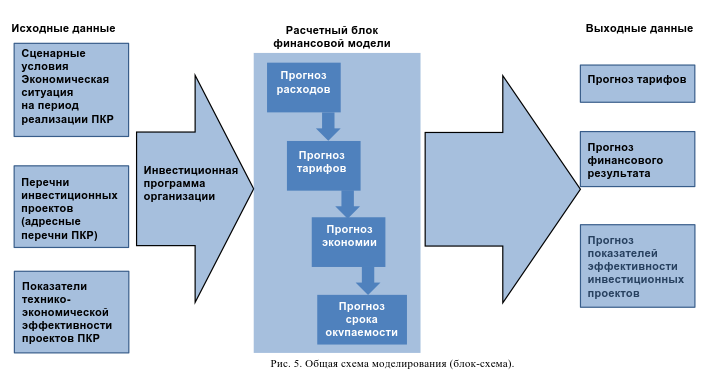 Численность населения, чел.201320142015201620172018201920202021Краснокосаровское сельское поселение329332043139307330572936284728072766Наименование показателейЕд. измеренияСущ.положениеПервая очередьРасчетный срок Численность постоянного населения в границах проектированиятыс. чел2,7662,7662,270Средняя жилобеспеченностьм2/чел.35,141,050,0Существующий сохраняемый жилой фондтыс.м297,297,297,2Новое жилищное строительствотыс.м2--1,55Весь жилой фонд к концу периодатыс.м297,297,298,75МероприятиеНаименование населенного пунктаЭтап реализацииРеконструкция МДОУ дет.сад «Ивушка»с. ЛуговецПервая очередьРеконструкция МДОУ "Шумаровский детский сад"с. ШумаровоПервая очередьМОУ Краснокосаровская СОШд. Красные КосарыПервая очередьМОУ Луговецкая СОШс. ЛуговецПервая очередьМБОУ "Шумаровская средняя школа"с. ШумаровоПервая очередьМероприятиеНаименование населенного пунктаЭтап реализацииРеконструкция ФАПс. Луговец, с. Новые Чешуйки, д.Быковка, с. Шумарово, с. Молодьково, с. Католино, д. ЦинкаПервая очередьРеконструкция врачебной амбулаториис. Красные КосарыПервая очередьМероприятиеНаименование населенного пунктаЭтап реализацииСтроительство многофункционального спортивного залас. Красные КосарыПервая очередьМероприятиеНаименование населенного пунктаЭтап реализацииРеконструкция  СДКс. Красные Косары,с. Луговец, с. Шумарово,Первая очередьРеконструкция СКс. Новые Чешуйки, с. Молодьково, с. Католино,Первая очередьРеконструкция библиотекис. Красные Косары,с. Луговец, с. Молодьково, д. ЦинкаПервая очередьЭлектроснабжение Ресурсоснабжающая организацияАО «М АО «»Эксплуатирующая организацияХолодное водоснабжение        МУП "Мглинский районный водоканал"Эксплуатирующая организацияГазоснабжениеООО «Газпром Межрегионгаз Брянск»Эксплуатирующая организацияВодоотведение        МУП "Мглинский районный водоканал"Эксплуатирующая организацияСбор и утилизация ТКОМглинское МУП ЖКХЭксплуатирующая организацияНаименование показателейЕдиница измеренияПрогнозПрогнозПрогнозПрогнозПрогнозПрогнозПрогнозПрогнозПрогнозПрогнозПрогнозНаименование показателейЕдиница измерения20222023202420252026202720282029203020312032Краснокосаровское сельское поселение    Краснокосаровское сельское поселение    Краснокосаровское сельское поселение    Краснокосаровское сельское поселение    Краснокосаровское сельское поселение    Краснокосаровское сельское поселение    Краснокосаровское сельское поселение    Краснокосаровское сельское поселение    Краснокосаровское сельское поселение    Краснокосаровское сельское поселение    Краснокосаровское сельское поселение    Краснокосаровское сельское поселение    Краснокосаровское сельское поселение    Величина потребления энергетических ресурсов Величина потребления энергетических ресурсов Величина потребления энергетических ресурсов Величина потребления энергетических ресурсов Величина потребления энергетических ресурсов Величина потребления энергетических ресурсов Величина потребления энергетических ресурсов Величина потребления энергетических ресурсов Величина потребления энергетических ресурсов Величина потребления энергетических ресурсов Величина потребления энергетических ресурсов Величина потребления энергетических ресурсов Величина потребления энергетических ресурсов Электрическая энергияТыс. кВт*ч7765,057777,477789,927802,387814,877827,377839,897852,447865,007877,597889,75Холодная вода от централизованных систем снабженияТыс. м352,3452,0251,7051,3751,0550,7350,4150,1249,8149,5049,21Природный газмлн. нм3/год.544554,06564,31574,75585,39596,22607,25618,48629,92641,58653,45ТКОТыс. м38,978,798,628,458,288,127,967,807,647,497,37№nnНаименование показателяЕдиница измерения20222035 год1.Качество водыКачество водыКачество водыКачество воды1.1Соответствие качества холодной  воды установленным требованиям%991001.2Соответствие качества горячей  воды установленным требованиям%--2.Надежность и бесперебойность водоснабженияНадежность и бесперебойность водоснабженияНадежность и бесперебойность водоснабженияНадежность и бесперебойность водоснабжения2.1Непрерывность водоснабженияч/сутки24242.2Аварийность систем коммунальной инфраструктурыединица102.3Доля сетей нуждающихся в замене%8003.Качество обслуживания абонентовКачество обслуживания абонентовКачество обслуживания абонентовКачество обслуживания абонентов3.1Охват населения централизованным водоснабжением% 891003.2Средняя обеспеченность потребителей приборами учета воды%37,051004.Эффективность использования ресурсовЭффективность использования ресурсовЭффективность использования ресурсовЭффективность использования ресурсов4.1Удельное водопотребление:4.1.1Население%80%80%4.2Уровень потерь водытыс. м3/%3,05%1,5%4.3Удельный расход потреблениякВт.ч/м31,580,82 № п/пНаименованиеРеестровый номер объектаНаименование балансодержателяАдрес (местоположение)Основание для включения в реестрГод ввода в эксплуа-тациюПервоначальная/балансовая стоимость (руб.)Остаточная стоимость (руб.)1Водонапорная башня 126МУП "Мглинский районный водоканал"село Луговец19922952,000,002Водонапорная башня127МУП "Мглинский районный водоканал"поселок Великий Бор19751423,000,003Водонапорная башня130МУП "Мглинский районный водоканал"деревня Черноручье19602000,000,004Водонапорная башня133МУП "Мглинский районный водоканал"поселок Филоновка19682000,000,005Водонапорная башня135МУП "Мглинский районный водоканал"деревня Киселевка19712000,000,006Водонапорная башня141МУП "Мглинский районный водоканал"село Шумарово19672000,000,007Водонапорная башня142МУП "Мглинский районный водоканал"поселок Парфеновка19672000,000,008Водонапорная башня145МУП "Мглинский районный водоканал"село Новые Чешуйки19713700,000,009Артезианская скважина151МУП "Мглинский районный водоканал"деревня Быковка19732663,000,0010Водоподъемное оборудование для скважин1802МУП "Мглинский районный водоканал"деревня Черноручьенет данных49800,0044820,0011Водопроводные сети (6000 м.п)274МУП "Мглинский районный водоканал"село Молодьково1968,1978,2004574839,15-12Водопроводные сети (1000 м.п)275МУП "Мглинский районный водоканал"село Католино1962нет данных13Водонапорная башня287МУП "Мглинский районный водоканал"село МолодьковоСвидетельство о гос. регистрации права собственности от 6.05.2012г. № 32-АЖ № 0708041978нет данных14Водонапорная башня288МУП "Мглинский районный водоканал"село КатолиноСвидетельство о гос. регистрации права собственности от 16.05.2012г. № 32-АЖ № 0708041962нет данных15Водопроводные сети (2100 м.п)365МУП "Мглинский районный водоканал"деревня Голяковка1991,1993,197538618,0016Водопроводные сети (3200 м.п)366МУП "Мглинский районный водоканал"село Луговец1991,199270501,0017Водопроводные сети (1000 м.п)369МУП "Мглинский районный водоканал"деревня Черноручье19605000,0018Водопроводные сети (850 м.п)370МУП "Мглинский районный водоканал"хутор Черновица19604250,0019Водопроводные сети (1000 м.п)371МУП "Мглинский районный водоканал"деревня Парфеновка198410000,0020Водопроводные сети (2000 м.п)372МУП "Мглинский районный водоканал"деревня Киселевка197110000,0021Водопроводные сети (1500 м.п)373МУП "Мглинский районный водоканал"деревня Харновка19687500,0022Водопроводные сети (6100 м.п)374МУП "Мглинский районный водоканал"село Шумарово-деревня Рудня1974,196970100,0023Водопроводные сети (2500 м.п)375МУП "Мглинский районный водоканал"поселок Филоновка196823600,0024Водонапорная башня385МУП "Мглинский районный водоканал"деревня Быковка19755708,0025Водонапорная башня390МУП "Мглинский районный водоканал"деревня Голяковка19922952,0026Водонапорная башня392МУП "Мглинский районный водоканал"деревня Голяковка19911648,0027Водонапорная башня399МУП "Мглинский районный водоканал"село Шумарово19692000,0028Водонапорная башня400МУП "Мглинский районный водоканал"село Шумарово19682000,0029Водонапорная башня402МУП "Мглинский районный водоканал"деревня ПарфеновкаСвидетельство о гос. регистрации права собственности от 4.05.2012г. № 32-АЖ № 07078519712000,0030Водонапорная башня404МУП "Мглинский районный водоканал"деревня Хорновка19711500,0031Водонапорная башня408МУП "Мглинский районный водоканал"село МолодьковоСвидетельство о гос. регистрации права собственности от 6.05.2012г. № 32-АЖ № 070803197512619,0032Водопроводные сети (3000 м.п)434МУП "Мглинский районный водоканал"деревня Красные Косары19684200,0033Водопроводные сети (800 м.п)435МУП "Мглинский районный водоканал"деревня Архиповка197020000,0034Водопроводные сети (2200 м.п)436МУП "Мглинский районный водоканал"село Новые Чешуйки197415000,0035Водонапорная башня442МУП "Мглинский районный водоканал"деревня Красные Косары19684500,0036Водонапорная башня443МУП "Мглинский районный водоканал"деревня Красные Косары199110200,0037Водонапорная башня444МУП "Мглинский районный водоканал"деревня Архиповка19705200,0038Водонапорная башня445МУП "Мглинский районный водоканал"село Новые Чешуйки19703000,0039Колонна для скважин 447МУП "Мглинский районный водоканал"деревня Цинканет данных29000,0040Колонна для скважин449МУП "Мглинский районный водоканал"деревня Быковканет данных29000,0041Водопроводные сети (1700 м.п)99МУП "Мглинский районный водоканал"поселок Великий Бор197549788,000,00Наименование показателейЕд. изм.ОбъемОбщий объем воды, поданной в ВСтыс. м352,4Объем потерь воды в централизованных системах водоснабжения тыс. м31,6Расход воды на технологические нуждытыс. м3н/дРеализация водоснабжения, в том числетыс. м352,4Собственные нуждытыс. м3Население, в том числе:%80Управляющие компании (*ОДН), холодное водоснабжение (ХВ)тыс. м3Управляющие компании (*ОДН), ХВ для приготовления ГВтыс. м3Население, ХВ%80Население, ХВ для приготовления ГВ%-Бюджетные потребители, в том числе: тыс. м3н/дФедеральный бюджет (ХВ/ХВ для приготовления ГВ)тыс. м3-Бюджет субъекта РФ (ХВ/ХВ для приготовления ГВ)тыс. м3-Местный бюджет РФ (ХВ/ХВ для приготовления ГВ)тыс. м3-Прочие потребители, в том числе:тыс. м3н/дПрочие потребители ХВтыс. м3н/дПрочие потребители ХВ для приготовления ГВтыс. м3-№nnНаименование показателяЕдиница измерения20222035 год1.Качество водыКачество водыКачество водыКачество воды1.1Соответствие качества холодной  воды установленным требованиям%991001.2Соответствие качества горячей  воды установленным требованиям%--2.Надежность и бесперебойность водоснабженияНадежность и бесперебойность водоснабженияНадежность и бесперебойность водоснабженияНадежность и бесперебойность водоснабжения2.1Непрерывность водоснабженияч/сутки24242.2Аварийность систем коммунальной инфраструктурыединица102.3Доля сетей нуждающихся в замене%8003.Качество обслуживания абонентовКачество обслуживания абонентовКачество обслуживания абонентовКачество обслуживания абонентов3.1Охват населения централизованным водоснабжением% 891003.2Средняя обеспеченность потребителей приборами учета воды%37,051004.Эффективность использования ресурсовЭффективность использования ресурсовЭффективность использования ресурсовЭффективность использования ресурсов4.1Удельное водопотребление:4.1.1Население%80%80%4.2Уровень потерь водытыс. м3/%3,05%1,5%4.3Удельный расход потреблениякВт.ч/м31,580,82 № п/пНаименование мероприятияСроки реализацииСтоимость, тыс. руб.В том числе по годам, тыс. руб.В том числе по годам, тыс. руб.В том числе по годам, тыс. руб.В том числе по годам, тыс. руб.В том числе по годам, тыс. руб.В том числе по годам, тыс. руб.№ п/пНаименование мероприятияСроки реализацииСтоимость, тыс. руб.202220232024202520262027-20321Техническое перевооружение источников водоснабжения централизованной системы водоснабжения в МО «Краснокосаровское сельское поселение» (оснащение 19 (девятнадцати) водозаборных узлов технологическими приборами учета воды)2022-2032На данном этапе актуализации настоящего Документа данное мероприятие включено как организационно – планируемое.Стоимость проекта, включенная в размер инвестиций определена на основании прайс-листа аналогичной продукции------2Реконструкция водопроводных сетей, подлежащих замене в связи с исчерпанием эксплуатационного ресурса, общей протяженностью 19,2 км2022-2032На данном этапе актуализации настоящего Документа данное мероприятие включено как организационно – планируемое.Стоимость проекта, включенная в размер инвестиций определена на основании прайс-листа аналогичной продукции------3Техническое оснащение водопроводных сетей системы водоснабжения МО «Краснокосаровское сельское поселение» (оснащение первых колодцев после водонапорных башен технологическими приборами учета воды)2022-2032На данном этапе актуализации настоящего Документа данное мероприятие включено как организационно – планируемое.Стоимость проекта, включенная в размер инвестиций определена на основании прайс-листа аналогичной продукции------4Плановая замена погружных насосов на скважинах, выработавших свой нормативный срок2022-2032На данном этапе актуализации настоящего Документа данное мероприятие включено как организационно – планируемое.Стоимость проекта, включенная в размер инвестиций определена на основании прайс-листа аналогичной продукции------ГодыСокращение потерь воды, %20223,0520232,8520242,6620252,4920262,3320272,172028-20322,03-1,5Населенный пунктТип застройкиКол-во зданийОбщ. отапл.площадь, м2Расход газа на, м3/чРасход газа на, м3/чРасход газа на, м3/чНаселенный пунктТип застройкиКол-во зданийОбщ. отапл.площадь, м2ТеплоПищепригот.Общийпервая очередьКраснокосаровское СПжилая застройка174368040544,3248,46  544,368Объекты соц.культ .быта (10 % от жилой застройки)54,43Итого на первую очередь544,44Расчетный срокКраснокосаровское СПжилая застройка177169125553,040,18  593,18Объекты соц.культ .быта (10 % от жилой застройки)59,32 Итого на расчетный срок652,50 п/пНаименование услуг газоснабженияЕд.измеренияЕд.измеренияРазмер оплаты в месяц (руб.)1.При отсутствии приборов учета на приготовление пищи и нагрев воды:При отсутствии приборов учета на приготовление пищи и нагрев воды:При отсутствии приборов учета на приготовление пищи и нагрев воды:При отсутствии приборов учета на приготовление пищи и нагрев воды:1.1На приготовление пищи и нагрев воды с использованием газовой плиты (в отсутствие других направлений использования газа)1 куб.м.1 куб.м.7,601.2На нагрев воды с использованием газового водонагревателя при отсутствии центрального горячего водоснабжения (в отсутствии других направлений использования газа)1 куб.м.1 куб.м.7,601.3На приготовление пищи и нагрев воды с использованием газовой плиты и нагрев воды с использованием газового водонагревателя при отсутствии центрального горячего водоснабжения (в отсутствие других направлений использования газа)1 куб.м.1 куб.м.7,511.4На отопление с одновременным использованием газа на другие цели (кроме отопления и (или) выработку электрической энергии с использованием котельных всех типов и (или) иного оборудования,находящихся в общей долевой собственности собственников помещений в многоквартирных домах1000куб.м.1000куб.м.5668,961.6На отопление нежилых помещений и содержание в личном подсобном хозяйстве сельскохозяйственных животных и домашней птицы1000куб.м.1000куб.м.7175,182.При наличии приборов учета:При наличии приборов учета:При наличии приборов учета:При наличии приборов учета:2.1На приготовление пищи и нагрев воды с использованием газовой плиты (в отсутствие других направлений использования газа)1 куб.м.6,306,302.2На нагрев воды с использованием газового водонагревателя при отсутствии центрального горячего водоснабжения (в отсутствии других направлений использования газа)1 куб.м.6,306,302.3На приготовление пищи и нагрев воды с использованием газовой плиты и нагрев воды с использованием газового водонагревателя при отсутствии центрального горячего водоснабжения (в отсутствие других направлений использования газа)1 куб.м.6,306,302.4На отопление с одновременным использованием газа на другие цели (кроме отопления и (или) выработку электрической энергии с использованием котельных всех типов и (или) иного оборудования, находящихся в общей долевой собственности собственников помещений в многоквартирных домах1000куб.м.6300,006300,002.5На отопление нежилых помещений и содержание в личном подсобном хозяйстве сельскохозяйственных животных и домашней птицы1000куб.м.6300,006300,003.0.На отопление и (или) выработку электрической энергии сиспользованием котельных всех типов и (или) иного оборудования, находящихся в общей долевой собственности собственников помещений в многоквартирных домах1000куб.м.6300,006300,00№№Собственник (владелец) контейнерной площадки (полное наименование)Место расположение контейнерной площадкиМесто расположение контейнерной площадкиКоличество контейнеров (шт)Количество контейнеров (шт)Объём контейнеров (м3)Источники образования ТКО, которые складируются на площадкеИсточники образования ТКО, которые складируются на площадкеИсточники образования ТКО, которые складируются на площадке11Краснокосаровская сельская администрация с. Шумаровоул.Ленина между домам №6  и кладбищем с. Шумаровоул.Ленина между домам №6  и кладбищем440,75проживающие в   с.Шумаровопроживающие в   с.Шумаровопроживающие в   с.Шумарово22Краснокосаровская сельская администрация с. Шумаровоул.Ленина на против магазина РАЙПО с. Шумаровоул.Ленина на против магазина РАЙПО440,75 проживающие в   с.Шумарово проживающие в   с.Шумарово проживающие в   с.Шумарово33Краснокосаровскаясельская администрация с. Шумаровоул.Ленина между домам 79 и ул.Набережная с. Шумаровоул.Ленина между домам 79 и ул.Набережная440,75проживающие в   с.Шумаровопроживающие в   с.Шумаровопроживающие в   с.Шумарово44Краснокосаровская сельская администрация с. ШумаровоУл.Молодежная -парк. с. ШумаровоУл.Молодежная -парк.440,75 проживающие в   с.Шумарово проживающие в   с.Шумарово проживающие в   с.Шумарово55  Краснокосаровская сельская администрация с Молодьковоул.Центральная около дома №2 и дом №45. с Молодьковоул.Центральная около дома №2 и дом №45.2 22 20,75 проживающие в с.Молодькова проживающие в с.Молодькова проживающие в с.Молодькова66 Краснокосаровская сельская администрация с. Молодьково ул.Садовая около дома №3 и №28 с. Молодьково ул.Садовая около дома №3 и №2822220,75 проживающие в с.Молодькова проживающие в с.Молодькова проживающие в с.Молодькова77  Краснокосаровская сельская администрация с.Молодьково  ул.Молодежная около дом.№5 ул.Строительная около дом.№5 с.Молодьково  ул.Молодежная около дом.№5 ул.Строительная около дом.№522220,75 проживающие в   с.Молодьково     проживающие в   с.Молодьково     проживающие в   с.Молодьково     8 Краснокосаровская сельская администрация Краснокосаровская сельская администрация Краснокосаровская сельская администрация    с .Католино   ул. Ипутьская около дома № 5 и №56220,750,750,75проживающие в  с.Католино9 Краснокосаровская сельская администрация Краснокосаровская сельская администрация Краснокосаровская сельская администрация д.Цинка Ул.Советская около дома №13 и ул.Суворова напротив дома №18220,750,750,75 проживающие в д.Цинка10 Краснокосаровская сельская администрация Краснокосаровская сельская администрация Краснокосаровская сельская администрация  д.Красные Косары ул.Садовая №18 .20,750,750,75 проживающие в    д.Красные  Косары11Краснокосаровская сельская администрацияКраснокосаровская сельская администрацияКраснокосаровская сельская администрация д. Красные Косары ул.Садовая №1420,750,750,75  проживающие в    д.Красные  Косары12 Краснокосаровская сельская администрация Краснокосаровская сельская администрация Краснокосаровская сельская администрацияд.Красные Косары ул.Заречная №1 и №272 20,750,750,75  проживающие в    д.Красные  Косары13 Краснокосаровская сельская администрация Краснокосаровская сельская администрация Краснокосаровская сельская администрация д.Красные Косары ул. Школьная №320,750,750,75проживающие в    д.Красные  КосарыКатегории объектовЕдиницы измерения1. Жилой фондкв. м площади2. Предприниматели без образования юридического лица.1 сотрудник3. Предприятия, учреждения, юридические лица.1 сотрудник3.1. Предприятия торговли:      промышленными товарами;   продовольственными товарами; зоомагазины, цветочные магазины;       ларьки, палатки;       рыночные комплексы вещевые;  рыночные комплексы продовольственные;  складские помещения.кв. м площади3.2. Учреждения здравоохранения:        поликлиники, амбулатории;        стационары всех типов;        аптеки, аптечные киоски.1 посещение1 местокв. м площади3.3. Учреждения временного проживания населения:        учреждения санаторно-курортные, дома отдыха;        гостиницы;        общежития.1 место1 место1 место3.4. Организации и учреждения управления, проектные организации, кредитно-финансовые учреждения и предприятия связи:         административные учреждения;         проектные организации, офисы, конторы;         банки; юридические консультации, нотариальные конторы,  суды;          отделения связи.1 сотрудник1 сотрудник1 сотрудник1 сотрудник1 сотрудник3.5. Учебно-образовательные учреждения, в том числе дошкольного образования:         детские сады;         школы;         школы-интернаты;         училища;        высшие учебные заведения.1 место1 учащийся1 учащийся1 учащийся1 учащийся3.6. Культурно-спортивные, развлекательные  учреждения:кинотеатры;       театры;       библиотеки;       спортивные залы, бассейны;        спортивно-концертные комплексы;        залы игровых автоматов, казино, клубы;        выставочные комплексы;        музеи, галереи;        церкви.1 место1 посещение1 посещение1 местокв. м площадикв. м площади1 посещениекв. м площади3.7. Предприятия бытового обслуживания:       ремонт бытовой техники;       ремонт обуви и др.;       химчистки, прачечные;       бани;       косметические и парикмахерские салоны;       ателье по пошиву и ремонту одежды;      предприятия общественного питания.кв. м площадикв. м площади кв. м площади кв. м площади1 место1 заказ1 место3.8. Учреждения жилищно-коммунального хозяйства:       жилищно-эксплуатационные организации;       кладбища;       городские парки.кв.м обслуживаемой площадикв. м площади1 посещение3.9. Предприятия пассажирского транспорта:       ж/д вокзалы,       автовокзалы.1 пассажир1 пассажирКомпонентТБО жилищного фонда, %Среднее значение, %ТБО общественных и торговых предприятий, %Среднее значение, %12345Пищевые отходы27…373213…1615Бумага, картон37…413945…5248Дерево 1…223…53Черный металлолом3…443…44Цветной металлолом1…221…43Текстиль3…543…53Кости1…21,51…21Стекло2…31,51…22Камни, штукатурка0,5…112…32Кожа, резина0,5…111…22Пластмасса5…658…1210Прочее1…212…32Отсев (менее )5…765…75ИТОГО:ИТОГО:100100МатериалСодержание, % по массеСоставляющиеДерево60Мебель, обрезки деревьев, ящики, фанераБумага, картон6Упаковочные материалыПластмасса4Тазы, линолеум, пленкаКерамика, стекло15Раковины, унитазы, листовое стеклоМеталл10Бытовая техника, велосипеды, радиаторы отопления, детали а/машинРезина, кожа, изделия из смешанных материалов5Шины, чемоданы, диваны, телевизорыСроки реализации генерального планаЧисленность населения,
тыс. челУдельный норматив образования ТКО, куб. м/челОбъём образования отходов,
тыс. куб. м/годПервая очередь 2,4903,258,092Расчётный срок2,2703,257,377Компоненты ОПСВоздействияРезультатыАтмосферный воздухВыбросы в атмосферу пыли и газов, образующихся в процессе эксплуатации полигона ТБО (СН4, СО2, NOx и др.)Запыление, загрязнение, загазовывание атмосферы, самовозгорание, распространение неприятного запаха аммиака, сероводорода, диоксида серы и др. летучих компонентовПоверхностные водыСброс сточных и дренажных вод в поверхностные водотоки, в т. ч. обогащенные примесью токсичных элементов, тяжелых металловЗагрязнение поверхностных водных источников, изменение гидрохимических и биологических показателей поверхностных вод, ухудшение их качестваПодземные водыПоступление солей тяжелых металлов, биоразлагаемых и устойчивых органических соединений в грунтовые воды. Формирование фильтратаУхудшение экологического состояния подземных вод, изменение их экологического состава.Земли, почвыСооружение полигона, снятие и уничтожение плодородного слоя земли, строительство дорог и коммуникацийДеформация земной поверхности, уничтожение почвенного покрова. Загрязнение почвЛандшафтЗанятие территории под полигон ТКОТехногенные загрязнения ландшафта, ограничения на другие способы использования территорииНедраФормирование техногенного рельефа, образование техногенного горизонта подземных водИзменение напряжено-деформационного состояния массива горных пород, загрязнение недр, проседание земной поверхности, развитие кастовых и оползневых процессов, потеря минеральных грунтовЖивотный и растительный мирНарушение почвенного и растительного покрова, уменьшение кормовой базыСокращение растительных сообществ, миграция животных, потеря биологического разнообразия природных комплексовНаименование потребителяЗначение потребления, тыс. м3Население544,00Бюджетные учреждения0Прочие (включая централизованные источники теплоснабжения)0Наименование показателейЕд. изм.ОбъемОбщий объем воды, поданной в ВСтыс. м352,4Объем потерь воды в централизованных системах водоснабжения тыс. м33,05Расход воды на технологические нуждытыс. м3н/дРеализация водоснабжения, в том числетыс. м352,4Собственные нуждытыс. м3Население, в том числе:%80Управляющие компании (*ОДН), холодное водоснабжение (ХВ)тыс. м3Управляющие компании (*ОДН), ХВ для приготовления ГВтыс. м3Население, ХВ%80Население, ХВ для приготовления ГВ%-Бюджетные потребители, в том числе: тыс. м3н/дФедеральный бюджет (ХВ/ХВ для приготовления ГВ)тыс. м3-Бюджет субъекта РФ (ХВ/ХВ для приготовления ГВ)тыс. м3-Местный бюджет РФ (ХВ/ХВ для приготовления ГВ)тыс. м3-Прочие потребители, в том числе:тыс. м3н/дПрочие потребители ХВтыс. м3н/дПрочие потребители ХВ для приготовления ГВтыс. м3-Наименование объектаСуществующее положениеНаименование объекта2022гНаименование объектаТыс. кВт.чПромышленность и население      7765,05Итого7765,05Тип потребителяЧисло потребителейПотребление на человекаПотребление на человекаПотребление на человекаТип потребителяЧисло потребителейводы, м3электроэнергии, кВт*чприродного газа, тыс. м3Население276618,922,810,19Тип потребителяНаименование показателейЕд. изм.ФактМКДЭлектроснабжением %100МКДЦентрализованным водоснабжением%37,05МКДЦентрализованным водоотведением%-МКДПриродным газом%91,6Бюджетные организацииЭлектроснабжением %100Бюджетные организацииЦентрализованным водоснабжением%100Бюджетные организацииЦентрализованным водоотведением%-Бюджетные организацииПриродным газом%90№Наименование Единицы измерения202220232024202520262027-20321Критерии доступности для населения услуг электроснабжениярост тарифа¹%3,03,35,05,05,05,02Показатели спроса на коммунальные ресурсы и перспективной нагрузки (категория – население) человек2,7662,7002,6372,5752,5152,455-2,2703Величины новых нагрузок, присоединяемых в перспективенаселениетыс. кВт*ч------промышленностьтыс. кВт*ч------  бюджетные организациитыс. кВт*ч------4Показатели качества электрической энергии²------5Показатели степени охвата потребителей приборами учета жилые  дома %100100100100100100бюджетные организации%1001001001001001006Показатели надежности системы электроснабжения²7Показатели эффективности системы электроснабжения ²-------8Показатели эффективности потребления электрической  энергии  (удельные расход  на 1 чел.)²-------жилые  дома-------бюджетные организации-------9Показатели воздействия на окружающую среду²-------Удельный показатель негативного воздействия на окружающую среду -------Наименование объектаСуществующее положениеРасчетный периодНаименование объекта2022гРасчетный срок2032гНаименование объектаТыс. кВт.чТыс. кВт.чПромышленность и население7765,057889,75№ п/пНаименование мероприятияСроки реализацииСтоимость, тыс. руб.В том числе по годам, тыс. руб.В том числе по годам, тыс. руб.В том числе по годам, тыс. руб.В том числе по годам, тыс. руб.В том числе по годам, тыс. руб.В том числе по годам, тыс. руб.№ п/пНаименование мероприятияСроки реализацииСтоимость, тыс. руб.202220232024202520262027-20321Проведение  ремонта ТП 0,4-20 кВ202215515–––––1.1.КТП-77 ф.107 ПС Мглин Н.ЧешуйкиСиловой трансформатор №1 КТП 77 Н.Чешуйки551.2.Разъединитель РКТП10101.3.КТП-263 ф.101 ПС Молодьково ЛенинскийСиловой трансформатор №1 КТП 263 Ленинск15151.4.Разъединитель РКТП20201.5.КТП-140 ф.101 ПС Молодьково МолодьковоСиловой трансформатор №1 КТП 140 Молодьково15151.6.Разъединитель РКТП20201.7.КТП-163 ф.103 ПС Молодьково КатолиноСиловой трансформатор №1 КТП 163 Каталин15151.8.Разъединитель РКТП20201.9КТП-66 ф.127 ПС Луговая Быковка Силовой трансформатор №1 КТП 66 Быковка15152.0.Разъединитель РКТП20202.Проведение  ремонта ВЛ 0,4-20 кВ202274,149,92.1ВЛ-0,4 ТП-77 Л2 Ф-107 ПС Мглин Чешуйки4,44,42.2.ВЛ-0,4 ТП-77 Л2 Ф-107 ПС Мглин Чешуйки1,61,62.3.ВЛ-10кВ ф.103 ПС Молодьково29,929,92.4.ВЛ-0,4 ТП-139 Л1 Ф-102 ПС Молодьково1,61,62.5.ВЛ-0,4 ТП-139 Л2 Ф-102 ПС Молодьково9,89,82.6.ВЛ-0,4 ТП-139 Л3 Ф-102 ПС Молодьково2,62,62.7.ВЛ-0,4 ТП-66 Л1 Ф-127 ПС Луговая Быковка3,83,82.8.ВЛ-0,4 ТП-66 Л2 Ф-127 ПС Луговая Быковка5,25,22.9.ВЛ-0,4 ТП-61 Л1 Ф-106 ПС  Крутояр1,61,63.0.ВЛ-0,4 ТП-210 Л1 Ф-106 ПС Крутояр6,86,83.1.ВЛ-0,4 ТП-210 Л2 Ф-106 ПС Крутояр6,86,8Итого по системе электроснабжения229,1229,1229,1–––––Наименование объектаСуществующее положениеРасчетный периодНаименование объекта2022гРасчетный срок2032гНаименование объектатыс. м3/годтыс. м3/годПромышленность и население4,7695,716№ п/пНаименование мероприятияСроки реализацииСтоимость, тыс. руб.В том числе по годам, тыс. руб.В том числе по годам, тыс. руб.В том числе по годам, тыс. руб.В том числе по годам, тыс. руб.В том числе по годам, тыс. руб.В том числе по годам, тыс. руб.№ п/пНаименование мероприятияСроки реализацииСтоимость, тыс. руб.202220232024202520262027-20321Газификация ул. Ленина  2022-2024900300300300–––2Газификация д. Архиповка20245000––5000–––Итого по системе газоснабженияИтого по системе газоснабжения5900––––––№ п/пНаименование мероприятияГрафик реализации1Мероприятия по текущему ремонтус 01.01.2022 по 31.12.20322Мероприятия по капитальному ремонтус 01.01.2022 по 31.12.2032№nnНаименование показателяЕдиница измерения20222032 год1.Качество водыКачество водыКачество водыКачество воды1.1Соответствие качества холодной  воды установленным требованиям%991001.2Соответствие качества горячей  воды установленным требованиям%--2.Надежность и бесперебойность водоснабженияНадежность и бесперебойность водоснабженияНадежность и бесперебойность водоснабженияНадежность и бесперебойность водоснабжения2.1Непрерывность водоснабженияч/сутки24242.2Аварийность систем коммунальной инфраструктурыединица102.3Доля сетей нуждающихся в замене%5003.Качество обслуживания абонентовКачество обслуживания абонентовКачество обслуживания абонентовКачество обслуживания абонентов3.1Охват населения централизованным водоснабжением%891003.2Средняя обеспеченность потребителей приборами учета воды%   37,051004.Эффективность использования ресурсовЭффективность использования ресурсовЭффективность использования ресурсовЭффективность использования ресурсов4.1Удельное водопотребление:4.1.1Населениел/человек/сутки18,922,174.2Уровень потерь водытыс. м3/%1,6/3,050,80//1,54.3Удельный расход потреблениякВт.ч/м31,580,82 на 2032г№ п/пНаименование мероприятияСроки реализацииСтоимость, тыс. руб.В том числе по годам, тыс. руб.В том числе по годам, тыс. руб.В том числе по годам, тыс. руб.В том числе по годам, тыс. руб.В том числе по годам, тыс. руб.В том числе по годам, тыс. руб.№ п/пНаименование мероприятияСроки реализацииСтоимость, тыс. руб.202220232024202520262027-20321Техническое перевооружение источников водоснабжения централизованной системы водоснабжения в МО «Краснокосаровское сельское поселение» (оснащение 19 (девятнадцати) водозаборных узлов технологическими приборами учета воды)2022-2032На данном этапе актуализации настоящего Документа данное мероприятие включено как организационно – планируемое.Стоимость проекта, включенная в размер инвестиций определена на основании прайс-листа аналогичной продукции------2Реконструкция водопроводных сетей, подлежащих замене в связи с исчерпанием эксплуатационного ресурса, общей протяженностью 19,2 км2022-2032На данном этапе актуализации настоящего Документа данное мероприятие включено как организационно – планируемое.Стоимость проекта, включенная в размер инвестиций определена на основании прайс-листа аналогичной продукции------3Техническое оснащение водопроводных сетей системы водоснабжения МО «Краснокосаровское сельское поселение» (оснащение первых колодцев после водонапорных башен технологическими приборами учета воды)2022-2032На данном этапе актуализации настоящего Документа данное мероприятие включено как организационно – планируемое.Стоимость проекта, включенная в размер инвестиций определена на основании прайс-листа аналогичной продукции------4Плановая замена погружных насосов на скважинах, выработавших свой нормативный срок2022-2032На данном этапе актуализации настоящего Документа данное мероприятие включено как организационно – планируемое.Стоимость проекта, включенная в размер инвестиций определена на основании прайс-листа аналогичной продукции------№ п/пНаименование мероприятияСроки реализацииСтоимость, тыс. руб.В том числе по годам, тыс. руб.В том числе по годам, тыс. руб.В том числе по годам, тыс. руб.В том числе по годам, тыс. руб.В том числе по годам, тыс. руб.В том числе по годам, тыс. руб.№ п/пНаименование мероприятияСроки реализацииСтоимость, тыс. руб.202220232024202520262027-20321Оборудование площадок для  сбора твердых бытовых  отходов2022-2023 201010Итого по системе обращения с твердыми коммунальными отходамиИтого по системе обращения с твердыми коммунальными отходами201010Наименование системы для инвестирования№Наименование группы проектовНаименование группы проектовИтогоДостигаемые задачиКонтролирующая организация за внедрением мероприятияСроки реалицацииИнвестициив систему централизованного водоснабженияМероприятия на источниках централизованного водоснабженияМероприятия на источниках централизованного водоснабженияМероприятия на источниках централизованного водоснабженияМероприятия на источниках централизованного водоснабженияМероприятия на источниках централизованного водоснабженияМероприятия на источниках централизованного водоснабженияМероприятия на источниках централизованного водоснабженияИнвестициив систему централизованного водоснабжения1Техническое перевооружение источников водоснабжения централизованной системы водоснабжения в МО «Краснокосаровское сельское поселение» (оснащение 19 (девятнадцати) водозаборных узлов технологическими приборами учета воды)Техническое перевооружение источников водоснабжения централизованной системы водоснабжения в МО «Краснокосаровское сельское поселение» (оснащение 19 (девятнадцати) водозаборных узлов технологическими приборами учета воды)-Повышение надежностисистемы, снижение уровня потерь на сетях водоснабженияАдминистрация Мглинского  района2022-2027г.Инвестициив систему централизованного водоснабжения2Реконструкция водопроводных сетей, подлежащих замене в связи с исчерпанием эксплуатационного ресурса, общей протяженностью 19,2 кмРеконструкция водопроводных сетей, подлежащих замене в связи с исчерпанием эксплуатационного ресурса, общей протяженностью 19,2 км-Повышение надежностисистемы, снижение уровня потерь на сетях водоснабженияАдминистрация Мглинского  района2022-2027г.Инвестициив систему централизованного водоснабжения3Техническое оснащение водопроводных сетей системы водоснабжения МО «Краснокосаровское сельское поселение» (оснащение первых колодцев после водонапорных башен технологическими приборами учета воды)Техническое оснащение водопроводных сетей системы водоснабжения МО «Краснокосаровское сельское поселение» (оснащение первых колодцев после водонапорных башен технологическими приборами учета воды)-Повышение надежностисистемы.Администрация Мглинского  района2022-2027г.Инвестициив систему централизованного водоснабжения44Плановая замена погружных насосов на скважинах, выработавших свой нормативный срок-Повышение надежностисистемы, снижение уровня потерь на сетях водоснабженияАдминистрация Мглинского  района2022-2027г.Инвестициив систему централизованного водоснабженияИТОГО, МУП "Мглинский районный водоканал" тыс. руб.:ИТОГО, МУП "Мглинский районный водоканал" тыс. руб.:ИТОГО, МУП "Мглинский районный водоканал" тыс. руб.:-Инвестициив систему централизованного водоснабженияИТОГО Бюджет, тыс. руб.:ИТОГО Бюджет, тыс. руб.:ИТОГО Бюджет, тыс. руб.:-Инвестициив систему централизованного водоснабженияИтого в систему водоснабжения, тыс. руб.:Итого в систему водоснабжения, тыс. руб.:Итого в систему водоснабжения, тыс. руб.:-Инвестициив систему электроснабженияМероприятия по объектам электроэнергетикиМероприятия по объектам электроэнергетикиМероприятия по объектам электроэнергетикиМероприятия по объектам электроэнергетикиМероприятия по объектам электроэнергетикиМероприятия по объектам электроэнергетикиМероприятия по объектам электроэнергетикиИнвестициив систему электроснабжения1Реконструкция ВЛ-0,4-20 кВРеконструкция ВЛ-0,4-20 кВ-Присоединение новых потребителей.Повышение надежности электроснабженияАдминистрация Мглинского  района2021-2027г.Инвестициив систему электроснабжения2Реконструкция ТП 0,4-20 кВРеконструкция ТП 0,4-20 кВ-Присоединение новых потребителей.Повышение надежности электроснабженияАдминистрация Мглинского  района2021-2027г.Инвестициив систему электроснабженияИТОГО ООО «БрянскЭлектро»      , тыс. руб.:ИТОГО ООО «БрянскЭлектро»      , тыс. руб.:ИТОГО ООО «БрянскЭлектро»      , тыс. руб.:229,1Инвестициив систему электроснабженияИТОГО Бюджет, тыс. руб.:ИТОГО Бюджет, тыс. руб.:ИТОГО Бюджет, тыс. руб.:-Инвестициив систему электроснабженияИтого в систему электроснабжения, тыс. руб.:Итого в систему электроснабжения, тыс. руб.:Итого в систему электроснабжения, тыс. руб.:229,1Инвестициив систему газоснабженияМероприятия в системе газоснабженияМероприятия в системе газоснабженияМероприятия в системе газоснабженияМероприятия в системе газоснабженияМероприятия в системе газоснабженияМероприятия в системе газоснабженияМероприятия в системе газоснабженияИнвестициив систему газоснабжения11Газификация ул. Ленина  900Присоединение новых потребителей.Администрация Мглинского  района2022-2024Инвестициив систему газоснабжения22Газификация д. Архиповка5000Присоединение новых потребителей.Администрация Мглинского  района2024Инвестициив систему газоснабженияИТОГО ООО «Газпром Межрегионгаз Брянск» , тыс. руб.:ИТОГО ООО «Газпром Межрегионгаз Брянск» , тыс. руб.:ИТОГО ООО «Газпром Межрегионгаз Брянск» , тыс. руб.:-Инвестициив систему газоснабженияИТОГО Бюджет, тыс. руб.:ИТОГО Бюджет, тыс. руб.:ИТОГО Бюджет, тыс. руб.:5900Инвестициив систему газоснабженияИтого в систему газоснабжения, тыс. руб.:Итого в систему газоснабжения, тыс. руб.:Итого в систему газоснабжения, тыс. руб.:Инвестициив систему ТКО1Оборудование площадок для  сбора твердых бытовых  отходовОборудование площадок для  сбора твердых бытовых  отходов20Повышение эффективности системы ТКО.Администрация Мглинского  района2022-2023г.Инвестициив систему ТКОИТОГО Мглинское МУП ЖКХ, тыс. руб.:ИТОГО Мглинское МУП ЖКХ, тыс. руб.:ИТОГО Мглинское МУП ЖКХ, тыс. руб.:-Инвестициив систему ТКОИТОГО Бюджет, тыс. руб.:ИТОГО Бюджет, тыс. руб.:ИТОГО Бюджет, тыс. руб.:20Инвестициив систему ТКОИтого в систему ТКО, тыс. руб.:Итого в систему ТКО, тыс. руб.:Итого в систему ТКО, тыс. руб.:20Инвестиции в систему энергоресурсосбережения1Установка приборов учета потребляемых энергоресурсов на объектах муниципальной собственности в рамках исполнения муниципальной программы «Развитие инженерной инфраструктуры и энергоэффективности» Установка приборов учета потребляемых энергоресурсов на объектах муниципальной собственности в рамках исполнения муниципальной программы «Развитие инженерной инфраструктуры и энергоэффективности» -Учет потребляемых энергоресурсовАдминистрация Мглинского  района2021-2027г.Инвестиции в систему энергоресурсосбережения2Повышение энергетической эффективности в рамках исполнения муниципальной программы «Развитие инженерной инфраструктуры и энергоэффективности» Повышение энергетической эффективности в рамках исполнения муниципальной программы «Развитие инженерной инфраструктуры и энергоэффективности» -Повышение класса энергетической эффективностиАдминистрация Мглинского  района2021-2027г.Инвестиции в систему энергоресурсосбереженияИТОГО бюджет МР, тыс. руб.:ИТОГО бюджет МР, тыс. руб.:ИТОГО бюджет МР, тыс. руб.:-Инвестиции в систему энергоресурсосбереженияИтого в систему энергоресурсосбережения, тыс. руб.:Итого в систему энергоресурсосбережения, тыс. руб.:Итого в систему энергоресурсосбережения, тыс. руб.:-Инвестиции в коммунальные системы Краснокосаровского сельского поселения   Наименование группы проектовПланируемый год реализации группы проектов, ориентировочная стоимость, тыс. руб.Планируемый год реализации группы проектов, ориентировочная стоимость, тыс. руб.Планируемый год реализации группы проектов, ориентировочная стоимость, тыс. руб.Планируемый год реализации группы проектов, ориентировочная стоимость, тыс. руб.Планируемый год реализации группы проектов, ориентировочная стоимость, тыс. руб.Планируемый год реализации группы проектов, ориентировочная стоимость, тыс. руб.Планируемый год реализации группы проектов, ориентировочная стоимость, тыс. руб.Планируемый год реализации группы проектов, ориентировочная стоимость, тыс. руб.Планируемый год реализации группы проектов, ориентировочная стоимость, тыс. руб.Планируемый год реализации группы проектов, ориентировочная стоимость, тыс. руб.Планируемый год реализации группы проектов, ориентировочная стоимость, тыс. руб.Инвестиции в коммунальные системы Краснокосаровского сельского поселения   Наименование группы проектов20222023202420252026202720282029203020312032Инвестиции в коммунальные системы Краснокосаровского сельского поселения   Инвестиции в коммунальные системы Краснокосаровского сельского поселения   Итого в систему водоснабжения--- 0 000000 0Инвестиции в коммунальные системы Краснокосаровского сельского поселения   Итого в систему газоснабжения300,00300,005300,0000000000Инвестиции в коммунальные системы Краснокосаровского сельского поселения   Итого в систему электроснабжения229,1--0 0  0  00  0 0 0Инвестиции в коммунальные системы Краснокосаровского сельского поселения   Итого в систему ТБО10,0010,00000000000Инвестиции в коммунальные системы Краснокосаровского сельского поселения   ВСЕГО:539,1  310,00 5300,00  0 0  0  0   0 0  0   0В основном все мероприятия, предлагаемые в Краснокосаровского сельского поселения   , нацелены на обеспечение коммунальными услугами существующих объектов (на развитие систем коммунальной инфраструктуры). Поэтому нет возможности сделать вывод о том, компенсируется ли рост.Цель проектаСрок окупаемости проектаСрок окупаемости проектаСрок окупаемости проектаСрок окупаемости проектаЦель проектадо 7 летот 7 до 15 летот 7 до 15 летболее 15 летПрисоединение новых потребителейНовое строительство объектов электроэнергетики*Новое строительство объектов электроэнергетики*Новое строительство объектов электроэнергетики*Новое строительство объектов электроэнергетики*Присоединение новых потребителейНовое строительство электрических сетей*Новое строительство электрических сетей*Новое строительство электрических сетей*Новое строительство электрических сетей*Присоединение новых потребителейРеконструкция источников тепловой энергии, обеспечивающих перспективную тепловую нагрузку в существующих и расширяемых зонах действия тепловой энергииПрисоединение новых потребителейНовое строительство и реконструкция тепловых сетей для обеспечения перспективных приростов тепловой нагрузки в осваиваемых районах под жилую, комплексную и производственную застройку*Новое строительство и реконструкция тепловых сетей для обеспечения перспективных приростов тепловой нагрузки в осваиваемых районах под жилую, комплексную и производственную застройку*Новое строительство и реконструкция тепловых сетей для обеспечения перспективных приростов тепловой нагрузки в осваиваемых районах под жилую, комплексную и производственную застройку*Новое строительство и реконструкция тепловых сетей для обеспечения перспективных приростов тепловой нагрузки в осваиваемых районах под жилую, комплексную и производственную застройку*Присоединение новых потребителейСтроительство и реконструкция головных объектов систем водоснабжения (водозаборов, очистных сооружений) *Строительство и реконструкция головных объектов систем водоснабжения (водозаборов, очистных сооружений) *Строительство и реконструкция головных объектов систем водоснабжения (водозаборов, очистных сооружений) *Строительство и реконструкция головных объектов систем водоснабжения (водозаборов, очистных сооружений) *Присоединение новых потребителейНовое строительство сетей водоснабжения*Новое строительство сетей водоснабжения*Новое строительство сетей водоснабжения*Новое строительство сетей водоснабжения*Присоединение новых потребителейНовое строительство сетей водоотведения*Новое строительство сетей водоотведения*Новое строительство сетей водоотведения*Новое строительство сетей водоотведения*Присоединение новых потребителейСтроительство и реконструкция КОС и КНС*Строительство и реконструкция КОС и КНС*Строительство и реконструкция КОС и КНС*Строительство и реконструкция КОС и КНС*Присоединение новых потребителейСтроительство пунктов редуцирования газа*Строительство пунктов редуцирования газа*Строительство пунктов редуцирования газа*Строительство пунктов редуцирования газа*Присоединение новых потребителейНовое строительство газопроводов*Новое строительство газопроводов*Новое строительство газопроводов*Новое строительство газопроводов*Повышение надежности ресурсоснабженияПовышение надежности ресурсоснабженияРеконструкция водопроводных сетей*Реконструкция водопроводных сетей*Реконструкция водопроводных сетей*Реконструкция водопроводных сетей*Повышение надежности ресурсоснабженияРеконструкция ВЗУВыполнение экологических требований.Выполнение требований законодательстваоб энергосбереженииМероприятия по строительству, комплексной реконструкции и модернизации объектов, используемых для захоронения (утилизации) ТКО*Мероприятия по строительству, комплексной реконструкции и модернизации объектов, используемых для захоронения (утилизации) ТКО*Мероприятия по строительству, комплексной реконструкции и модернизации объектов, используемых для захоронения (утилизации) ТКО*Мероприятия по строительству, комплексной реконструкции и модернизации объектов, используемых для захоронения (утилизации) ТКО*Выполнение экологических требований.Выполнение требований законодательстваоб энергосбереженииУстановка приборов учета в бюджетных организациях*Установка приборов учета в бюджетных организациях*Установка приборов учета в бюджетных организациях*Установка приборов учета в бюджетных организациях*Выполнение экологических требований.Выполнение требований законодательстваоб энергосбереженииУстановка приборов учета в многоквартирных домах*Установка приборов учета в многоквартирных домах*Установка приборов учета в многоквартирных домах*Установка приборов учета в многоквартирных домах*Выполнение экологических требований.Выполнение требований законодательстваоб энергосбереженииМероприятия по энергосбережению и повышению энергетической эффективности в МКДМероприятия по энергосбережению и повышению энергетической эффективности в МКДВыполнение экологических требований.Выполнение требований законодательстваоб энергосбереженииМероприятия по энергосбережению и повышению энергетической эффективности бюджетных организацийМероприятия по энергосбережению и повышению энергетической эффективности бюджетных организацийКапитальные вложения тыс.рубКапитальные вложения тыс.рубКапитальные вложения тыс.рубКапитальные вложения тыс.рубКапитальные вложения тыс.рубКапитальные вложения тыс.рубГруппы инвестиционных проектовГруппы инвестиционных проектовСистема водоснабженияСистема водоснабженияСистема газоснабженияСистема электроснабженияСистема ТКОСистема энергоресурсоснабженияВсегоПроекты по целям реализации в том числеПроекты по целям реализации в том числе--5900-20-5920,00Нацеленные на присоединение новых потребителейНацеленные на присоединение новых потребителей--5900--5900Обеспечение повышения надежности ресурсоснабженияОбеспечение повышения надежности ресурсоснабжения-  -  -229,1-Обеспечение выполнения  экологических требованийОбеспечение выполнения  экологических требований---20-20Обеспечение выполнения требований законодательства об энергосбереженииОбеспечение выполнения требований законодательства об энергосбережении-----Проекты по срокам окупаемости,в том числеПроекты по срокам окупаемости,в том числе--Быстроокупаемые проекты.Срок окупаемости до 7 лет.Быстроокупаемые проекты.Срок окупаемости до 7 лет.---20229,120Среднеокупаемые проекты.Срок окупаемости до 7-15 лет.Среднеокупаемые проекты.Срок окупаемости до 7-15 лет.--5900--5900Долгоокупаемые проекты.Срок окупаемости до 15 лет.Долгоокупаемые проекты.Срок окупаемости до 15 лет.----Наименование системы для инвестированияНаименование организации (инвестора)Объем инвестирования, тыс. руб.Инвестиции в систему электроснабженияИтого ресурсоснабжающая организация229,1Инвестиции в систему электроснабженияИтого Бюджеты всех уровней-Инвестиции в систему электроснабженияИТОГО в систему электроснабжения229,1Инвестиции в систему водоснабженияИтого ресурсоснабжающая организация-Инвестиции в систему водоснабженияИтого Бюджеты всех уровней-Инвестиции в систему водоснабженияИТОГО в систему водоснабжения-Инвестиции в систему газоснабженияИтого ресурсоснабжающая организация-Инвестиции в систему газоснабженияИтого Бюджеты всех уровней5900,000Инвестиции в систему газоснабженияИтого в систему газоснабжения5900,000Инвестиции в систему ТКОИтого Региональный оператор-Инвестиции в систему ТКОИтого Бюджеты всех уровней20,000Инвестиции в систему ТКОИтого в систему ТКО20,000Инвестиции в систему энергоресурсоснабженияИтого бюджет МР-Инвестиции в систему энергоресурсоснабженияИтого в систему энергоресурсоснабжения-НаименованиеОбъем финансирования, тыс. руб.Объем финансирования, тыс. руб.Объем финансирования, тыс. руб.Объем финансирования, тыс. руб.Объем финансирования, тыс. руб.Объем финансирования, тыс. руб.Объем финансирования, тыс. руб.Объем финансирования, тыс. руб.Объем финансирования, тыс. руб.Объем финансирования, тыс. руб.Объем финансирования, тыс. руб.Объем финансирования, тыс. руб.Наименование20222023202420252026202720282029203020312032Итого:Наименование1 этап1 этап1 этап1 этап1 этап2 этап2 этап2 этап2 этап2 этап2 этапПрограмма инвестиционных проектов в системе электроснабженияПрограмма инвестиционных проектов в системе электроснабженияПрограмма инвестиционных проектов в системе электроснабженияПрограмма инвестиционных проектов в системе электроснабженияПрограмма инвестиционных проектов в системе электроснабженияПрограмма инвестиционных проектов в системе электроснабженияПрограмма инвестиционных проектов в системе электроснабженияПрограмма инвестиционных проектов в системе электроснабженияПрограмма инвестиционных проектов в системе электроснабженияПрограмма инвестиционных проектов в системе электроснабженияПрограмма инвестиционных проектов в системе электроснабженияПрограмма инвестиционных проектов в системе электроснабженияПрограмма инвестиционных проектов в системе электроснабженияСредства регионального и местного бюджета000000000000Средства федерального бюджета 000000000000Собственные средства предприятий229,10000000000229,1Итого по Программе инвестиционных проектов в электроснабжении:229,10000000000229,1Программа инвестиционных проектов в системе водоснабженияПрограмма инвестиционных проектов в системе водоснабженияПрограмма инвестиционных проектов в системе водоснабженияПрограмма инвестиционных проектов в системе водоснабженияПрограмма инвестиционных проектов в системе водоснабженияПрограмма инвестиционных проектов в системе водоснабженияПрограмма инвестиционных проектов в системе водоснабженияПрограмма инвестиционных проектов в системе водоснабженияПрограмма инвестиционных проектов в системе водоснабженияПрограмма инвестиционных проектов в системе водоснабженияПрограмма инвестиционных проектов в системе водоснабженияПрограмма инвестиционных проектов в системе водоснабженияПрограмма инвестиционных проектов в системе водоснабженияСредства регионального и местного бюджета000000000000Средства федерального  бюджета 000000000000Собственные средства предприятий000000000000Итого по Программе инвестиционных проектов в водоснабжении:000000000000Программа инвестиционных проектов в системе газоснабженияПрограмма инвестиционных проектов в системе газоснабженияПрограмма инвестиционных проектов в системе газоснабженияПрограмма инвестиционных проектов в системе газоснабженияПрограмма инвестиционных проектов в системе газоснабженияПрограмма инвестиционных проектов в системе газоснабженияПрограмма инвестиционных проектов в системе газоснабженияПрограмма инвестиционных проектов в системе газоснабженияПрограмма инвестиционных проектов в системе газоснабженияПрограмма инвестиционных проектов в системе газоснабженияПрограмма инвестиционных проектов в системе газоснабженияПрограмма инвестиционных проектов в системе газоснабженияПрограмма инвестиционных проектов в системе газоснабженияСредства регионального и местного бюджета3003005300000000005900Средства федерального  бюджета 000000000000Собственные средства предприятий000000000000Итого по Программе инвестиционных проектов в газоснабжении:3003005300000000005900                                           Программа инвестиционных проектов в ТКО                                           Программа инвестиционных проектов в ТКО                                           Программа инвестиционных проектов в ТКО                                           Программа инвестиционных проектов в ТКО                                           Программа инвестиционных проектов в ТКО                                           Программа инвестиционных проектов в ТКО                                           Программа инвестиционных проектов в ТКО                                           Программа инвестиционных проектов в ТКО                                           Программа инвестиционных проектов в ТКО                                           Программа инвестиционных проектов в ТКО                                           Программа инвестиционных проектов в ТКО                                           Программа инвестиционных проектов в ТКО                                           Программа инвестиционных проектов в ТКОСредства регионального и местного бюджета10100000000000Средства федерального  бюджета 000000000000Собственные средства предприятий000000000000Итого по Программе инвестиционных проектов в ТКО:101000000000020Средства регионального и местного бюджета000000000000Средства федерального  бюджета 000000000000Собственные средства предприятий000000000000Итого по Программе инвестиционных проектов в энергоресурсосбережении:000000000000Средства регионального и местного бюджета310,0310,05300000000005920Средства федерального  бюджета 000000000000Собственные средства предприятий229,10000000000229,1Итого по Программе комплексного развития инженерной инфраструктуры539,1310,05300000000006149,1№ п/пНаименование услугиПринятые значения НормативСредний тарифСтоимость услуг рублей в месяц1Холодное водоснабжениеПроживает 3 чел.7,46 куб.м / 1 чел.37,68руб/куб.м843,282ЭлектроснабжениеПроживает 3 чел.109 кВт*ч /  1 чел.4,17 руб/кВТ*ч1363,593ГазоснабжениеПроживает 3 чел.17,7 куб.м / 1 чел.7,60 руб/куб.м403,564ТКОПроживает 3 чел.0,169 куб.м / 1 чел. 455,66руб/куб.м232,39Итого совокупный платеж в месяцИтого совокупный платеж в месяцИтого совокупный платеж в месяцИтого совокупный платеж в месяц2842,82№ п/пНаименование услуги202220232024202520262027-20321Холодное водоснабжение843,28898,0932956,46931018,641084,8511155,3672Электроснабжение1363,591452,221546,621647,151754,212168,913Газоснабжение403,56429,79457,73487,48519,17641,94ТКО232,39247,49263,58280,71298,96369,63Итого2842,823027,5933224,3993433,983657,1914335,807Темп роста платежей за коммунальные услуги (по сравнению с предыдущим периодом)Темп роста платежей за коммунальные услуги (по сравнению с предыдущим периодом)106,5106,5106,5106,5108,5№ п/пНаименование критерияУровень доступностив 2021 году2022год2023год2024год2025год2026-2032 годы1Доля расходов на коммунальные услуги в совокупном доходе семьи, %7,6от 7,2до 8,6от 7,2до 8,6от 7,2до 8,6от 7,2до 8,6от 7,2до 8,62Доля населения с доходами ниже прожиточного минимума, %12,0от 8,1 до 8,6от 8,0до 8,5от 8,0до 8,4от 7,8 до 8,3от 7,8 до 8,23Уровень собираемости платежей за коммунальные услуги, %95,00от 95,7до 96,2от 95,9до 97,2от 95,9 до 97,2от 95,9 до 97,2от 95,9 до 97,24Доля получателей субсидий на оплату коммунальных услуг в общей численности населения, %8,0от 10,0 до 12,0от 10,0 до 12,0от 10,0 до 12,0от 10,0 до 12,0от 10,0 до 12,0Вариант базовый2022-20262027-2032Показатели инфляции:
 • потребительские цены (ИПЦ)3,92,7   Услуги организаций ЖКХ6,53,6